Департамент общего образования Томской областиОбластное государственное бюджетное общеобразовательное учреждениеКадетская школа-интернат«Северский кадетский корпус»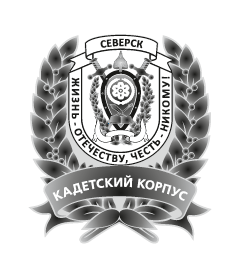 РАБОЧАЯ ПРОГРАММА ПЕДАГОГАБарышниковой Елизаветы Николаевны, учителя математикиФ.И.О., категорияпо геометрии, 7 класс(2ч. в неделю, 68 часов в год)предмет, класс и т.п.Рассмотрено на заседании педагогического советапротокол № 2от «31» августа 2018 г.2018-2019 учебный годРабочая программаучебный предмет: геометрия 7 класс2018-2019 учебный годСодержание рабочей программы Пояснительная записка Цели изучения геометрииОбщая характеристика учебного предмета Требования к уровню подготовки учащихсяРезультаты освоения содержания курсаУчебно-методические средства обученияСодержание курса геометрии7 классаНормативно-правовые документыКалендарно-тематическое планирование 1.Пояснительнаязаписка1.1 Цели изучения геометрииЦелью изучения курса геометрии в 7-9 классах является систематическое изучение свойств геометрических фигур на плоскости, формирование пространственных представлений, развитие логического мышления и подготовка аппарата, необходимого для изучения смежных дисциплин (физика, черчение и т. д.) и курса стереометрии в старших классах.Курс характеризуется рациональным сочетанием логической строгости и геометрической наглядности. Увеличивается теоретическая значимость изучаемого материала, расширяются внутренние логические связи курса, повышается роль дедукции, степень абстрактности изучаемого материала. Учащиеся овладевают приемами аналитико-синтетической деятельности при доказательстве теорем и решении задач. Цели изучения курса геометрии:развивать пространственное мышление и математическую культуру;учить ясно и точно излагать свои мысли;формировать качества личности необходимые человеку в повседневной жизни: умение преодолевать трудности, доводить начатое дело до конца;помочь приобрести опыт исследовательской работы.В курсе геометрии 7-го класса условно можно выделить следующие содержательные линии: «Наглядная геометрия», «Геометрические фигуры», «Измерение геометрических величин», «Логика и множества», «Геометрия в историческом развитии».Материал, относящийся к линии «Наглядная геометрия» (элементы наглядной стереометрии) способствует развитию пространственных представлений учащихся в рамках изучения планиметрии.        Содержание разделов «Геометрические фигуры» и «Измерение геометрических величин» нацелено на получение конкретных знаний о геометрической фигуре как важнейшей математической модели для описания окружающего мира. Систематическое изучение свойств геометрических фигур позволит развить логическое мышление и показать применение этих свойств при решении задач вычислительного и конструктивного характера, а также практических.        Особенностью линии «Логика и множества» является то, что представленный здесь материал преимущественно изучается при рассмотрении различных вопросов курса. Соответствующий материал нацелен на математическое развитие учащихся, формирование у них умения точно, сжато и ясно излагать мысли в устной и письменной речи. Линия «Геометрия в историческом развитии» предназначена для формирования представлений о геометрии как части человеческой культуры, для общего развития школьников, для создания культурно-исторической среды обучения.1.2 Общая характеристика учебного предметаМатематическое образование в основной школе складывается из следующих содержательных компонентов (блоков): «Арифметика», «Алгебра», «Геометрия», «Элементы логики, комбинаторики, статистики и теории вероятностей».Геометрия – один из важнейших компонентов математического образования, необходимый для приобретения конкретных знаний о пространстве и практически значимых умений, формирования языка описания объектов окружающего мира, для развития пространственного воображения и интуиции, математической культуры, для эстетического воспитания учащихся. Изучение геометрии вносит вклад в развитее логического мышления, в формирование понятия доказательства.        Таким образом, в ходе освоениясодержаниякурса учащиеся получают возможность:развить представления о числе и роли вычислений в человеческой практике; сформировать практические навыки выполнения устных, письменных, инструментальных вычислений, развить вычислительную культуру;научиться применять формально-оперативные алгебраические умения к решению геометрических задач;развить пространственные представления и изобразительные умения, освоить основные факты и методы планиметрии, познакомиться с простейшими пространственными телами и их свойствами и их свойствами;развить логическое мышление и речь – умения логически обосновывать суждения, проводить несложные систематизации, приводить примеры и контрпримеры, использовать различные языки математики (словесный, символический, графический) для иллюстрации, интерпретации, аргументации и доказательства;сформировать представления об изучаемых понятиях и методах как важнейших средствах математического моделирования реальных процессов и явлений.1.3 Требования к уровню подготовки учащихсяВ результате изучения данного курса учащиеся должны уметь/знать:Знать, какая фигура называется отрезком; уметь обозначать точки и прямые на рисунке, изображать возможные случаи взаимного расположения точек и прямых, двух прямых, объяснить, что такое отрезок, изображать и обозначать отрезки на рисунке.Объяснить, что такое луч, изображать и обозначать лучи, знать какая геометрическая фигура называется углом, что такое стороны и вершины угла, обозначать неразвёрнутые и развёрнутые углы, показывать на рисунке внутреннюю область неразвёрнутого угла, проводить луч, разделяющий его на два угла;Какие геометрические фигуры называются равными, какая точка называется серединой отрезка, какой луч называется биссектрисой угла; сравнивать отрезки и углы, записывать результаты сравнения, отмечать с помощью масштабной линейки середину отрезка, с помощью транспортира проводить биссектрису угла;Измерить данный отрезок с помощью масштабной линейки и выразить его длину в сантиметрах, миллиметрах, метрах, находить длину отрезка в тех случаях, когда точка делит данный отрезок на два отрезка, длины которых известны;Что такое градусная мера угла, находить градусные меры углов, используя транспортир, изображать прямой, острый, тупой и развёрнутый углы;Какие углы называются смежными и чему равна сумма смежных углов, какие углы называются вертикальными и каким свойством обладают вертикальные углы, какие прямые называются перпендикулярными; уметь строить угол, смежный с данным углом, изображать вертикальные углы, находить на рисунке смежные и вертикальные углы;Объяснить, какая фигура называется треугольником, и назвать его элементы; что такое периметр треугольника, какие треугольники называются равными, формулировку и доказательство первого признака равенства треугольников;Определения перпендикуляра, проведённого из точки к данной прямой, медианы, биссектрисы, высоты треугольника, равнобедренного и равностороннего треугольников; знать формулировку теорем о перпендикуляре к прямой, о свойствах равнобедренного треугольника;Формулировки и доказательства второго и третьего признаков равенства треугольников;Определение окружности, уметь объяснить, что такое центр, радиус, хорда, диаметр, дуга окружности, выполнять с помощью циркуля и линейки простейшие построения: отрезка, равного данному; угла, равного данному; биссектрисы данного угла; прямой, проходящей через данную точку и перпендикулярную к данной прямой; середины данного отрезка;Определение параллельных прямых, названия углов, образующихся при пересечении двух прямых секущей, формулировки признаков параллельности прямых; понимать, какие отрезки и лучи являются параллельными; уметь показать на рисунке пары накрест лежащих, соответственных, односторонних углов, доказывать признаки параллельности двух прямых;Аксиому параллельных прямых и следствия из неё; доказывать свойства параллельных прямых и применять их при решении задач;Доказывать теорему о сумме углов треугольника и её следствия; знать какой угол называется внешним углом треугольника, какой треугольник называется остроугольным, прямоугольным, тупоугольным;Доказывать теорему о соотношениях между сторонами и углами треугольника и следствия из неё, теорему о неравенстве треугольника, применять их при решении задач;Доказывать свойства прямоугольных треугольников, знать формулировки признаков равенства прямоугольных треугольников и доказывать их, применять свойства и признаки при решении задач;Какой отрезок называется наклонной, проведённой из данной точки к данной прямой, что называется расстоянием от точки до прямой и расстоянием между двумя параллельными прямыми; уметь строить треугольник по двум сторонам и углу между ними, по стороне и двум прилежащим к ней углам, по трём сторонам.1.4 Результаты освоения содержания курсаПланируемые результаты освоения учебного предмета «геометрия» в 7 классеЛичностными результатами изучения предмета «Геометрия» являются следующие качества:– независимость и критичность мышления;– воля и настойчивость в достижении цели.Метапредметными результатами изучения курса «Геометрия» является формирование универсальных учебных действий (УУД).Регулятивные УУД:самостоятельно обнаруживать и формулировать проблему в классной и индивидуальной учебной деятельности;выдвигать версии решения проблемы, осознавать конечный результат, выбирать средства достижения цели из предложенных или их искать самостоятельно;составлять (индивидуально или в группе) план решения проблемы (выполнения проекта);подбирать к каждой проблеме (задаче) адекватную ей теоретическую модель; работая по предложенному или самостоятельно составленному плану, использовать наряду с основными и дополнительные средства (справочная литература, сложные приборы, компьютер);планировать свою индивидуальную образовательную траекторию;работать по самостоятельно составленному плану, сверяясь с ним и с целью деятельности, исправляя ошибки, используя самостоятельно подобранные средства (в том числе и Интернет);свободно пользоваться выработанными критериями оценки и самооценки, исходя из цели и имеющихся критериев, различая результат и способы действий;в ходе представления проекта давать оценку его результатам;самостоятельно осознавать причины своего успеха или неуспеха и находить способы выхода из ситуации неуспеха;уметь оценить степень успешности своей индивидуальной образовательной деятельности;давать оценку своим личностным качествам и чертам характера («каков я»), определять направления своего развития («каким я хочу стать», «что мне для этого надо сделать»).Познавательные УУД:анализировать, сравнивать, классифицировать и обобщать факты и явления;осуществлять сравнение и классификацию, самостоятельно выбирая основания и критерии для указанных логических операций; строить классификацию путём дихотомического деления (на основе отрицания);строить логически обоснованное рассуждение, включающее установление причинно- следственных связей;создавать математические модели;составлять тезисы, различные виды планов (простых, сложных и т.п.). Преобразовывать информацию из одного вида в другой (таблицу в текст, диаграмму и пр.);вычитывать все уровни текстовой информации;уметь определять возможные источники необходимых сведений, производить поиск информации, анализировать и оценивать её достоверность;понимая позицию другого человека, различать в его речи или созданных им текстах: мнение (точку зрения), доказательство (аргументы), факты; гипотезы, аксиомы, теории. Для этого самостоятельно использовать различные виды чтения (изучающее, просмотровое, ознакомительное, поисковое), приёмы слушания;самому создавать источники информации разного типа и для разных аудиторий, соблюдать информационную гигиену и правила информационной безопасности;уметь использовать компьютерные и коммуникационные технологии как инструмент для достижения своих целей. Уметь выбирать адекватные задаче инструментальные программно- аппаратные средства и сервисы.Средством формирования познавательных УУД служит учебный материал.Коммуникативные УУД:самостоятельно организовывать учебное взаимодействие в группе (определять общие цели, договариваться друг с другом и т.д.);отстаивая свою точку зрения, приводить аргументы, подтверждая их фактами;в дискуссии уметь выдвинуть контраргументы;учиться критично относиться к своему мнению, с достоинством признавать ошибочность своего мнения (если оно таково) и корректировать его;понимая позицию другого, различать в его речи: мнение (точку зрения), доказательство (аргументы), факты; гипотезы, аксиомы, теории;уметь взглянуть на ситуацию с иной позиции и договариваться с людьми иных позиций.Предметными результатами изучения предмета «Геометрия» являются следующие умения:Использовать при решении математических задач, их обосновании и проверке найденного решения знания:об основных геометрических понятиях: точка, прямая, плоскость, луч, отрезок, расстояние; об угле, биссектрисе угла, смежных углах;о свойствах смежных углов;о свойстве вертикальных углов;о биссектрисе угла и серединном перпендикуляре к отрезку как геометрических местах точек;о параллельных прямых; признаках и свойствах параллельных прямых;об основных чертёжных инструментах и выполняемых с их помощью построениях;о равенстве геометрических фигур;о признаках равенства треугольников;Применять свойства смежных и вертикальных углов при решении задачНаходить в конкретных ситуациях равные треугольники и доказывать их равенствоУстанавливать параллельность прямых и применять свойства параллельных прямыхПрименять теорему о сумме углов треугольникаВыполнять основные геометрические построенияНаходить решения жизненных (компетентностных) задач, в которых используются математические средстваСоздавать продукт (результат проектной деятельности), для изучения и описания которого используются математические средства.1.5Учебно-методические средства обучения. С. Атанасян, В. Ф. Бутузов. Ю. А. Глазков, В. Б. Некрасов, И. И. Юдина Изучение геометрии в 7-9 классах. Методические рекомендации.- М.: Просвещение 2009 г.2. Б.Г. Зив. Дидактические материалы по геометрии для 7 класса - М. Просвещение, 2011.3. Л.С. Атанасян, В.Ф. Бутузов, С.Б. Кадомцев Геометрия, 7-9: учеб. Для общеобразовательных учреждений – М.: Просвещение, 2014-2015. 4.  Н.Б. Мельникова Контрольные работы по геометрии: 7 класс: к учебнику Л.С. Атанасяна и др. «Геометрия 7-9» / Н.Б. Мельникова – М.: Издательство «Экзамен», 2012. 1.6 Основное содержание курсаНачальные геометрические сведения (11 ч)Простейшие геометрические фигуры: прямая, точка, отрезок, луч, угол. Понятие равенства геометрических фигур. Сравнение отрезков и углов. Измерение отрезков, длина отрезка. Измерение углов, градусная мера угла. Смежные и вертикальные углы, их свойства. Перпендикулярные прямые.Основная цель — систематизировать знания учащихся о простейших геометрических фигурах и их свойствах; ввести понятие равенства фигур.	В данной теме вводятся основные геометрические понятия и свойства простейших геометрических фигур на основе наглядных представлений учащихся путем обобщения очевидных или известных из курса математики 1—6 классов геометрических фактов. 	Понятие аксиомы на начальном этапе обучения не вводится, и сами аксиомы не формулируются в явном виде. Необходимые исходные положения, на основе которых изучаются свойства геометрических фигур, приводятся в описательной форме. 	Принципиальным моментом данной темы является введение понятия равенства геометрических фигур на основе наглядного понятия наложения. 	Определенное внимание должно уделяться практическим приложениям геометрических понятий.Учащиеся должны уметь:- формулировать определения и иллюстрировать понятия отрезка, луча; угла, прямого, острого, тупого и развернутого углов; вертикальных и смежных углов; биссектрисы угла;- формулировать и доказывать теоремы, выражающие свойства вертикальных и смежных углов; - формулировать определения перпендикуляра к прямой; - решать задачи на доказательство и вычисления, применяя изученные определения и теоремы;- опираясь на условие задачи, проводить необходимые доказательные рассуждения;- сопоставлять полученный результат с условием задачи.Перечень контрольных мероприятий:Контрольная работа №1 «Начальные геометрические сведения»  Треугольники (19 ч)Треугольник. Признаки равенства треугольников. Перпендикуляр к прямой. Медианы, биссектрисы и высоты треугольника. Равнобедренный треугольник и его свойства. Задачи на построение с помощью циркуля и линейки.Основная цель — ввести понятие теоремы; выработать умение доказывать равенство треугольников с помощью изученных признаков; ввести новый класс задач — на построение с помощью циркуля и линейки.Признаки равенства треугольников являются основным рабочим аппаратом всего курса геометрии. Доказательство большей части теорем курса и также решение многих задач проводится по следующей схеме: поиск равных треугольников — обоснование их равенства с помощью какого-то признака — следствия, вытекающие из равенства треугольников. Применение признаков равенства треугольников при решении задач дает возможность постепенно накапливать опыт проведения доказательных рассуждений. На начальном этапе изучения и применения признаков равенства треугольников целесообразно использовать задачи с готовыми чертежами.Учащиеся должны уметь:- распознавать на чертежах, формулировать определения, изображать равнобедренный, равносторонний треугольники; высоту, медиану, биссектрису;- формулировать определение равных треугольников;-  формулировать и доказывать теоремы о признаках равенства треугольников;- объяснять и иллюстрировать неравенство треугольника;- формулировать и доказывать теоремы о свойствах и признаках равнобедренного треугольника,- моделировать условие задачи с помощью чертежа или рисунка, проводить дополнительные построения в ходе решения;- решать задачи на доказательство и вычисления, применяя изученные определения и теоремы;- опираясь на условие задачи, проводить необходимые доказательные рассуждения;- интерпретировать полученный результат и сопоставлять его с условием задачи;- решать основные  задачи на построение с помощью циркуля и линейки: деление отрезка пополам; построение угла, равного данному; построение треугольника по трем сторонам; построение перпендикуляра к прямой; построение биссектрисы угла; деление отрезка на и равных частей.Перечень контрольных мероприятий:Контрольная работа №2 «Треугольники»Параллельные прямые (13 ч)Признаки параллельности прямых. Аксиома параллельных прямых. Свойства параллельных прямых.Основная цель — ввести одно из важнейших понятий — понятие параллельных прямых; дать первое представление об аксиомах и аксиоматическом методе в геометрии; ввести аксиому параллельных прямых.Признаки и свойства параллельных прямых, связанные с углами, образованными при пересечении двух прямых секущей (накрест лежащими, односторонними, соответственными), широко используются в дальнейшем при изучении четырехугольников, подобных треугольников, при решении задач, а также в курсе стереометрии.Учащиеся должны уметь:- распознавать на чертежах, изображать, формулировать определения параллельных прямых; углов, образованных при пересечении двух параллельных прямых секущей; перпендикулярных прямых; перпендикуляра и наклонной к прямой; серединного перпендикуляра к отрезку;- формулировать аксиому параллельных прямых;- формулировать и доказывать теоремы, выражающие свойства и признаки параллельных прямых;- моделировать условие задачи с помощью чертежа или рисунка, проводить дополнительные построения в ходе решения;- решать задачи на доказательство и вычисления, применяя изученные определения и теоремы;- опираясь на условие задачи, проводить необходимые доказательные рассуждения;- интерпретировать полученный результат и сопоставлять его с условием задачи.Перечень контрольных мероприятий:Контрольная работа №3 «Параллельные прямые»Соотношения между сторонами и углами треугольника (19 ч)Сумма углов треугольника. Соотношение между сторонами и углами треугольника. Неравенство треугольника. Прямоугольные треугольники, их свойства и признаки равенства. Расстояние от точки до прямой. Расстояние между параллельными прямыми. Построение треугольника по трем элементам.Основная цель — рассмотреть новые интересные и важные свойства треугольников.В данной теме доказывается одна из важнейших теорем геометрии — теорема о сумме углов треугольника. Она позволяет дать классификацию треугольников по углам (остроугольный, прямоугольный, тупоугольный), а также установить некоторые свойства и признаки равенства прямоугольных треугольников.Понятие расстояния между параллельными прямыми вводится на основе доказанной предварительно теоремы о том, что все точки каждой из двух параллельных прямых равноудалены от другой прямой. Это понятие играет важную роль, в частности используется в задачах на построение.При решении задач на построение в 7 классе следует ограничиться только выполнением и описанием построения искомой фигуры. В отдельных случаях можно провести устно анализ и доказательство, а элементы исследования должны присутствовать лишь тогда, когда это оговорено условием задачи.Учащиеся должны уметь:- распознавать на чертежах, формулировать определения, изображать прямоугольный, остроугольный, тупоугольный;- формулировать и доказывать теоремы - о соотношениях между сторонами и углами треугольника, - о сумме углов треугольника, - о внешнем угле треугольника;	- формулировать свойства и признаки равенства прямоугольных треугольников;	- решать задачи на построение треугольника по трем его элементам  с помощью циркуля и линейки.Перечень контрольных мероприятий:Контрольная работа №4 «Соотношения между сторонами и углами треугольника»Контрольная работа №5 «Прямоугольные треугольники. Построение треугольника по трем элементам»Учебно-тематический план1.7Нормативно-правовые документы Рабочая программа по геометрии разработана на основании следующих нормативных правовых документов:Рабочая программа по геометрии 7 класса составлена на основе Фундаментального ядра содержания общего образования и Требований к результатам освоения основной образовательной программы основного общего образования, установленных в Федеральном государственном образовательном стандарте основного общего образования. В ней также учитываются основные идеи и положения Программы развития и формирования универсальных учебных действий для основного общего образования.Образовательная программа Северского кадетского корпуса на 2018-2019 учебный годУчебный план корпуса на 2018-2019 учебный год.Сокращения, используемые в рабочей программе:Типы уроков: УОНМ — урок ознакомления с новым материалом. УЗИМ — урок закрепления изученного материала. УПЗУ — урок применения знаний и умений.УОСЗ — урок обобщения и систематизации знаний.УПКЗУ — урок проверки и коррекции знаний и умений.КУ — комбинированный урок.Виды контроля:ФО — фронтальный опрос.  ИРД — индивидуальная работа у доски. ИРК — индивидуальная работа по карточкам.  СР — самостоятельная работа.ПР — проверочная работа.  МД — математический диктант.Т – тестовая работа.2. Календарно - тематическое планирование по геометрии для 7 класса на 2018-2019 учебный год, 2 часа в неделю«Согласовано»Руководитель ШМО_______/_______________ ФИОПротокол №1от «24» августа 2018г.«Согласовано»Заместитель директора по УВР ОГБОУ КШИ «Северский кадетский корпус»_______/ Емельянова Е.Ю.	/ФИО«24» августа 2018г.«УТВЕРЖДАЮ»Директор ОГБОУ КШИ «Северский кадетский корпус»___________/ А.О. Окунев	/ФИОПриказ № 66-од от «31» августа 2018г.№ темыСодержание материалаКоличество часовКоличество контрольных1Начальные геометрические сведения1112Треугольники1913Параллельные прямые1314Соотношения между сторонами и углами треугольника1925Повторение6Всего 685№ урокаТема урока(тип урока)Кол-во часовЭлементы содержанияТребования к уровню подготовкиКонтроль знанийУУДУУДУУДУУДУУДДомашнее заданиеДатаДата№ урокаТема урока(тип урока)Кол-во часовЭлементы содержанияТребования к уровню подготовкиКонтроль знанийпознавательныерегулятивныерегулятивныерегулятивныекоммуникативныеДомашнее задание7А7Б1. Начальные геометрические сведения1. Начальные геометрические сведения1. Начальные геометрические сведения1. Начальные геометрические сведения1. Начальные геометрические сведения1. Начальные геометрические сведения1. Начальные геометрические сведения1. Начальные геометрические сведения1. Начальные геометрические сведения1. Начальные геометрические сведения1. Начальные геометрические сведения1. Начальные геометрические сведения1. Начальные геометрические сведения1. Начальные геометрические сведения1Прямая и отрезок.(УОНМ)1Начальные понятия планиметрииТочка, прямая, плоскостьЗнание:– основных понятий темы: прямая, отрезок, граничная точка отрезка, длина отрезка, луч, начало луча угол, вершина угла, стороны угла, внутренняя область угла, биссектриса угла, перпендикулярные прямые, острые, тупые, прямые, развернутые, смежные, вертикальные углы – построения с помощью чертежной линейки прямых и отрезков, измерения их длины, записи измерения с помощью принятых условных обозначений; геометрической фигуры луч, способы построения перпендикулярных прямых на местности– построения с помощью чертежного угольника перпендикулярных прямых углов, записи факта перпендикулярности прямых с помощью условных обозначений– построения с помощью чертежной линейки углов, измерения их величины с помощью транспортира, записи измерения с помощью принятых условных обозначений, построения углов заданной величины, определения вида угла, применения свойств смежных и вертикальных угловУмение: проводить измерительные работы, классификацию по выделенному признаку (на примере определения вида углов), сравнивать объект наблюдения (угол) с эталоном (прямым углом).Текущий Обрабатывают информацию и передают ее устным, письменным и символьным способамиВыделяют и осознают то, что уже усвоено и что еще подлежит усвоениюВыделяют и осознают то, что уже усвоено и что еще подлежит усвоениюВыделяют и осознают то, что уже усвоено и что еще подлежит усвоениюФормулируют собственное мнение и позицию, задают вопросы, слушают собеседника2Луч и угол.(УОНМ)1Луч, уголПересекающиеся прямыеЗнание:– основных понятий темы: прямая, отрезок, граничная точка отрезка, длина отрезка, луч, начало луча угол, вершина угла, стороны угла, внутренняя область угла, биссектриса угла, перпендикулярные прямые, острые, тупые, прямые, развернутые, смежные, вертикальные углы – построения с помощью чертежной линейки прямых и отрезков, измерения их длины, записи измерения с помощью принятых условных обозначений; геометрической фигуры луч, способы построения перпендикулярных прямых на местности– построения с помощью чертежного угольника перпендикулярных прямых углов, записи факта перпендикулярности прямых с помощью условных обозначений– построения с помощью чертежной линейки углов, измерения их величины с помощью транспортира, записи измерения с помощью принятых условных обозначений, построения углов заданной величины, определения вида угла, применения свойств смежных и вертикальных угловУмение: проводить измерительные работы, классификацию по выделенному признаку (на примере определения вида углов), сравнивать объект наблюдения (угол) с эталоном (прямым углом).Текущий Обрабатывают информацию и передают ее устным, графическим, письменным и символьным способамиКритически оценивают полученный ответ, осуществляют самоконтроль, проверяя ответ на соответствие условиюКритически оценивают полученный ответ, осуществляют самоконтроль, проверяя ответ на соответствие условиюКритически оценивают полученный ответ, осуществляют самоконтроль, проверяя ответ на соответствие условиюДают адекватную оценку своему мнению3Сравнение отрезков и углов.(УОНМ) 1Понятие равенства фигурРавенство отрезковРавенство угловБиссектриса углаЗнание:– основных понятий темы: прямая, отрезок, граничная точка отрезка, длина отрезка, луч, начало луча угол, вершина угла, стороны угла, внутренняя область угла, биссектриса угла, перпендикулярные прямые, острые, тупые, прямые, развернутые, смежные, вертикальные углы – построения с помощью чертежной линейки прямых и отрезков, измерения их длины, записи измерения с помощью принятых условных обозначений; геометрической фигуры луч, способы построения перпендикулярных прямых на местности– построения с помощью чертежного угольника перпендикулярных прямых углов, записи факта перпендикулярности прямых с помощью условных обозначений– построения с помощью чертежной линейки углов, измерения их величины с помощью транспортира, записи измерения с помощью принятых условных обозначений, построения углов заданной величины, определения вида угла, применения свойств смежных и вертикальных угловУмение: проводить измерительные работы, классификацию по выделенному признаку (на примере определения вида углов), сравнивать объект наблюдения (угол) с эталоном (прямым углом).МДСР №1 Владеют смысловым чтением. Представляют информацию в разных формах (текст, графика, символы)Оценивают степень и способы достижения цели в учебных ситуациях, исправляют ошибки с помощью учителяОценивают степень и способы достижения цели в учебных ситуациях, исправляют ошибки с помощью учителяОценивают степень и способы достижения цели в учебных ситуациях, исправляют ошибки с помощью учителяПриводят аргументы в пользу своей точки зрения, подтверждают ее фактами4Измерение отрезков(УОНМ)1Длина отрезкаЕдиницы измерения отрезковЗнание:– основных понятий темы: прямая, отрезок, граничная точка отрезка, длина отрезка, луч, начало луча угол, вершина угла, стороны угла, внутренняя область угла, биссектриса угла, перпендикулярные прямые, острые, тупые, прямые, развернутые, смежные, вертикальные углы – построения с помощью чертежной линейки прямых и отрезков, измерения их длины, записи измерения с помощью принятых условных обозначений; геометрической фигуры луч, способы построения перпендикулярных прямых на местности– построения с помощью чертежного угольника перпендикулярных прямых углов, записи факта перпендикулярности прямых с помощью условных обозначений– построения с помощью чертежной линейки углов, измерения их величины с помощью транспортира, записи измерения с помощью принятых условных обозначений, построения углов заданной величины, определения вида угла, применения свойств смежных и вертикальных угловУмение: проводить измерительные работы, классификацию по выделенному признаку (на примере определения вида углов), сравнивать объект наблюдения (угол) с эталоном (прямым углом).ФОУстанавливают аналогии для понимания закономерностей, используют их в решении задачПредставляют информацию в разных формах (текст, графика, символы)Исследуют ситуации, требующие оценки действия в соответствии с поставленной задачейСамостоятельно составляют алгоритм деятельности при решении учебной задачиИсследуют ситуации, требующие оценки действия в соответствии с поставленной задачейСамостоятельно составляют алгоритм деятельности при решении учебной задачиИсследуют ситуации, требующие оценки действия в соответствии с поставленной задачейСамостоятельно составляют алгоритм деятельности при решении учебной задачиОтстаивают свою точку зрения, подтверждают фактамиСвоевременно оказывают необходимую взаимопомощь сверстникам5Решение задач по теме «Измерение отрезков»(УОНМ)1Свойства длины отрезковЗнание:– основных понятий темы: прямая, отрезок, граничная точка отрезка, длина отрезка, луч, начало луча угол, вершина угла, стороны угла, внутренняя область угла, биссектриса угла, перпендикулярные прямые, острые, тупые, прямые, развернутые, смежные, вертикальные углы – построения с помощью чертежной линейки прямых и отрезков, измерения их длины, записи измерения с помощью принятых условных обозначений; геометрической фигуры луч, способы построения перпендикулярных прямых на местности– построения с помощью чертежного угольника перпендикулярных прямых углов, записи факта перпендикулярности прямых с помощью условных обозначений– построения с помощью чертежной линейки углов, измерения их величины с помощью транспортира, записи измерения с помощью принятых условных обозначений, построения углов заданной величины, определения вида угла, применения свойств смежных и вертикальных угловУмение: проводить измерительные работы, классификацию по выделенному признаку (на примере определения вида углов), сравнивать объект наблюдения (угол) с эталоном (прямым углом).Текущий Устанавливают аналогии для понимания закономерностей, используют их в решении задачПредставляют информацию в разных формах (текст, графика, символы)Исследуют ситуации, требующие оценки действия в соответствии с поставленной задачейСамостоятельно составляют алгоритм деятельности при решении учебной задачиИсследуют ситуации, требующие оценки действия в соответствии с поставленной задачейСамостоятельно составляют алгоритм деятельности при решении учебной задачиИсследуют ситуации, требующие оценки действия в соответствии с поставленной задачейСамостоятельно составляют алгоритм деятельности при решении учебной задачиОтстаивают свою точку зрения, подтверждают фактамиСвоевременно оказывают необходимую взаимопомощь сверстникам6Измерение углов.(УОНМ)1Величина углаГрадусная мера углаЗнание:– основных понятий темы: прямая, отрезок, граничная точка отрезка, длина отрезка, луч, начало луча угол, вершина угла, стороны угла, внутренняя область угла, биссектриса угла, перпендикулярные прямые, острые, тупые, прямые, развернутые, смежные, вертикальные углы – построения с помощью чертежной линейки прямых и отрезков, измерения их длины, записи измерения с помощью принятых условных обозначений; геометрической фигуры луч, способы построения перпендикулярных прямых на местности– построения с помощью чертежного угольника перпендикулярных прямых углов, записи факта перпендикулярности прямых с помощью условных обозначений– построения с помощью чертежной линейки углов, измерения их величины с помощью транспортира, записи измерения с помощью принятых условных обозначений, построения углов заданной величины, определения вида угла, применения свойств смежных и вертикальных угловУмение: проводить измерительные работы, классификацию по выделенному признаку (на примере определения вида углов), сравнивать объект наблюдения (угол) с эталоном (прямым углом).ФОУстанавливают аналогии для понимания закономерностей, используют их в решении задачИсследуют ситуации, требующие оценки действия в соответствии с поставленной задачейИсследуют ситуации, требующие оценки действия в соответствии с поставленной задачейИсследуют ситуации, требующие оценки действия в соответствии с поставленной задачейОтстаивают свою точку зрения, подтверждают фактами7Смежные и вертикальные углы.(УОНМ)1Прямой, острый и тупой углыСмежные углыВертикальные углыЗнание:– основных понятий темы: прямая, отрезок, граничная точка отрезка, длина отрезка, луч, начало луча угол, вершина угла, стороны угла, внутренняя область угла, биссектриса угла, перпендикулярные прямые, острые, тупые, прямые, развернутые, смежные, вертикальные углы – построения с помощью чертежной линейки прямых и отрезков, измерения их длины, записи измерения с помощью принятых условных обозначений; геометрической фигуры луч, способы построения перпендикулярных прямых на местности– построения с помощью чертежного угольника перпендикулярных прямых углов, записи факта перпендикулярности прямых с помощью условных обозначений– построения с помощью чертежной линейки углов, измерения их величины с помощью транспортира, записи измерения с помощью принятых условных обозначений, построения углов заданной величины, определения вида угла, применения свойств смежных и вертикальных угловУмение: проводить измерительные работы, классификацию по выделенному признаку (на примере определения вида углов), сравнивать объект наблюдения (угол) с эталоном (прямым углом).МДСР №4 Устанавливают аналогии для понимания закономерностей, используют их в решении задачСамостоятельно составляют алгоритм деятельности при решении учебной задачиСамостоятельно составляют алгоритм деятельности при решении учебной задачиСамостоятельно составляют алгоритм деятельности при решении учебной задачиСотрудничают с одноклассниками при решении задач; умеют выслушать оппонента. Формулируют выводы8Перпендикулярные прямые.(КУ)1Перпендикулярность прямыхСвойство перпендикулярных прямыхЗнание:– основных понятий темы: прямая, отрезок, граничная точка отрезка, длина отрезка, луч, начало луча угол, вершина угла, стороны угла, внутренняя область угла, биссектриса угла, перпендикулярные прямые, острые, тупые, прямые, развернутые, смежные, вертикальные углы – построения с помощью чертежной линейки прямых и отрезков, измерения их длины, записи измерения с помощью принятых условных обозначений; геометрической фигуры луч, способы построения перпендикулярных прямых на местности– построения с помощью чертежного угольника перпендикулярных прямых углов, записи факта перпендикулярности прямых с помощью условных обозначений– построения с помощью чертежной линейки углов, измерения их величины с помощью транспортира, записи измерения с помощью принятых условных обозначений, построения углов заданной величины, определения вида угла, применения свойств смежных и вертикальных угловУмение: проводить измерительные работы, классификацию по выделенному признаку (на примере определения вида углов), сравнивать объект наблюдения (угол) с эталоном (прямым углом).УОНаходят в учебниках, в т.ч. используя ИКТ, достоверную информацию, необходимую для решения задачИсследуют ситуации, требующие оценки действия в соответствии с поставленной задачейИсследуют ситуации, требующие оценки действия в соответствии с поставленной задачейИсследуют ситуации, требующие оценки действия в соответствии с поставленной задачейПриводят аргументы в пользу своей точки зрения, подтверждают ее фактами9Обобщающий урок по теме «Начальные геометрические сведения»(УОСЗ)1Длина отрезка, ее свойстваСмежные и вертикальные углы и их свойстваЗнание:– основных понятий темы: прямая, отрезок, граничная точка отрезка, длина отрезка, луч, начало луча угол, вершина угла, стороны угла, внутренняя область угла, биссектриса угла, перпендикулярные прямые, острые, тупые, прямые, развернутые, смежные, вертикальные углы – построения с помощью чертежной линейки прямых и отрезков, измерения их длины, записи измерения с помощью принятых условных обозначений; геометрической фигуры луч, способы построения перпендикулярных прямых на местности– построения с помощью чертежного угольника перпендикулярных прямых углов, записи факта перпендикулярности прямых с помощью условных обозначений– построения с помощью чертежной линейки углов, измерения их величины с помощью транспортира, записи измерения с помощью принятых условных обозначений, построения углов заданной величины, определения вида угла, применения свойств смежных и вертикальных угловУмение: проводить измерительные работы, классификацию по выделенному признаку (на примере определения вида углов), сравнивать объект наблюдения (угол) с эталоном (прямым углом).ТекущийОсуществляют сравнение, извлекают необходимую информацию, переформулируют условие, строят логическую цепочкуРаботая по плану, сверяют свои действия с целью, вносят корректировкиРаботая по плану, сверяют свои действия с целью, вносят корректировкиРаботая по плану, сверяют свои действия с целью, вносят корректировкиСотрудничают с одноклассниками при решении задач; умеют выслушать оппонента. Формулируют выводы10Контрольная работа №1 по теме «Начальные геометрические сведения»(УКЗУ)1КР №1Применяют полученные знания  при решении различного вида задачСамостоятельно контролируют своё время и управляют имСамостоятельно контролируют своё время и управляют имСамостоятельно контролируют своё время и управляют имС достаточной полнотой и точностью выражают свои мысли посредством письменной речи11Анализ контрольной работы. Работа над ошибками(УКЗУ)1Применяют полученные знания  при решении различного вида задачСамостоятельно контролируют своё время и управляют имСамостоятельно контролируют своё время и управляют имСамостоятельно контролируют своё время и управляют имС достаточной полнотой и точностью выражают свои мысли посредством письменной речи2. Треугольники (19 часов)2. Треугольники (19 часов)2. Треугольники (19 часов)2. Треугольники (19 часов)2. Треугольники (19 часов)2. Треугольники (19 часов)2. Треугольники (19 часов)2. Треугольники (19 часов)2. Треугольники (19 часов)2. Треугольники (19 часов)2. Треугольники (19 часов)2. Треугольники (19 часов)2. Треугольники (19 часов)2. Треугольники (19 часов)12Треугольники. Равнобедренные и равносторонние треугольники(УОНМ)1Треугольник и его элементыРавные треугольникиПериметр треугольникаЗнание:– основных понятий темы: треугольник, вершина, сторона, угол треугольника, периметр треугольника, равные треугольники, соответственные элементы, первый признак равенства треугольников  медиана, высота, биссектриса, равнобедренный треугольник, основание, боковые стороны, равносторонний треугольник построения с помощью чертежного угольника и транспортира медианы, высоты, биссектрисы, построения треугольников проведения измерений его элементов, записи результатов измерений,– перевода текста (формулировки) первого признака равенства треугольников в графический образ, короткой записи, проведения доказательства, применения для решения задач на выявление равных треугольников- доказательства и применения при решении теоремы о свойствах равнобедренного треугольника– основных понятий темы: параллельные прямые, секущая, названия углов, образованных при пересечении двух прямых секущей– накрест лежащих, односторонних, соответственных углов, перевода текста (формулировки) признаков параллельности в графический образпараллельности прямых на основе признаков параллельности, записи решения с помощью принятых обозначенийУмение:– переводить текстовую информацию в графический образ и математическую модель, представлять информацию в сжатом виде – схематичной записи формулировки теоремы;– проводить доказательные рассуждения, понимать специфику математического языка.- грамотно выполнять алгоритмические предписания и инструкции (на примере построения медиан, высот, биссектрис треугольника), овладевать азами графической культуры.– передавать содержание прослушанного материала 
в сжатом виде (конспект);– структурировать материал, понимать специфику математического языка и работы с математической символикой.ТекущийПроявляют интерес к креативной деятельности, активности при подготовке иллюстраций изучаемых понятий Восстанавливают предметную ситуацию, описанную в задаче, переформулируют условие, извлекать необходимую информациюВосстанавливают предметную ситуацию, описанную в задаче, переформулируют условие, извлекать необходимую информациюВосстанавливают предметную ситуацию, описанную в задаче, переформулируют условие, извлекать необходимую информациюОценивают степень и способы достижения цели в учебных ситуациях, исправляют ошибки с помощью учителя13Первый признак равенства треугольников(КМ)11) Первый признак равенства треугольниковЗнание:– основных понятий темы: треугольник, вершина, сторона, угол треугольника, периметр треугольника, равные треугольники, соответственные элементы, первый признак равенства треугольников  медиана, высота, биссектриса, равнобедренный треугольник, основание, боковые стороны, равносторонний треугольник построения с помощью чертежного угольника и транспортира медианы, высоты, биссектрисы, построения треугольников проведения измерений его элементов, записи результатов измерений,– перевода текста (формулировки) первого признака равенства треугольников в графический образ, короткой записи, проведения доказательства, применения для решения задач на выявление равных треугольников- доказательства и применения при решении теоремы о свойствах равнобедренного треугольника– основных понятий темы: параллельные прямые, секущая, названия углов, образованных при пересечении двух прямых секущей– накрест лежащих, односторонних, соответственных углов, перевода текста (формулировки) признаков параллельности в графический образпараллельности прямых на основе признаков параллельности, записи решения с помощью принятых обозначенийУмение:– переводить текстовую информацию в графический образ и математическую модель, представлять информацию в сжатом виде – схематичной записи формулировки теоремы;– проводить доказательные рассуждения, понимать специфику математического языка.- грамотно выполнять алгоритмические предписания и инструкции (на примере построения медиан, высот, биссектрис треугольника), овладевать азами графической культуры.– передавать содержание прослушанного материала 
в сжатом виде (конспект);– структурировать материал, понимать специфику математического языка и работы с математической символикой.УООсознают роль ученика, осваивают личностный смысл ученияУстанавливают аналогии для понимания закономерностей, используют их в решении задачУстанавливают аналогии для понимания закономерностей, используют их в решении задачУстанавливают аналогии для понимания закономерностей, используют их в решении задачИсследуют ситуации, требующие оценки действия в соответствии с поставленной задачей14Решение задач по теме «Первый признак равенства треугольников»(УЗИМ)1Знание:– основных понятий темы: треугольник, вершина, сторона, угол треугольника, периметр треугольника, равные треугольники, соответственные элементы, первый признак равенства треугольников  медиана, высота, биссектриса, равнобедренный треугольник, основание, боковые стороны, равносторонний треугольник построения с помощью чертежного угольника и транспортира медианы, высоты, биссектрисы, построения треугольников проведения измерений его элементов, записи результатов измерений,– перевода текста (формулировки) первого признака равенства треугольников в графический образ, короткой записи, проведения доказательства, применения для решения задач на выявление равных треугольников- доказательства и применения при решении теоремы о свойствах равнобедренного треугольника– основных понятий темы: параллельные прямые, секущая, названия углов, образованных при пересечении двух прямых секущей– накрест лежащих, односторонних, соответственных углов, перевода текста (формулировки) признаков параллельности в графический образпараллельности прямых на основе признаков параллельности, записи решения с помощью принятых обозначенийУмение:– переводить текстовую информацию в графический образ и математическую модель, представлять информацию в сжатом виде – схематичной записи формулировки теоремы;– проводить доказательные рассуждения, понимать специфику математического языка.- грамотно выполнять алгоритмические предписания и инструкции (на примере построения медиан, высот, биссектрис треугольника), овладевать азами графической культуры.– передавать содержание прослушанного материала 
в сжатом виде (конспект);– структурировать материал, понимать специфику математического языка и работы с математической символикой.МДСР № 7 (15 мин)Осознают роль ученика, осваивают личностный смысл ученияУстанавливают аналогии для понимания закономерностей, используют их в решении задачУстанавливают аналогии для понимания закономерностей, используют их в решении задачУстанавливают аналогии для понимания закономерностей, используют их в решении задачИсследуют ситуации, требующие оценки действия в соответствии с поставленной задачей15Медианы, биссектрисы и высоты треугольника.(УОНМ)1Высоты, медианы, биссектрисы Свойства высот, медиан и биссектрис треугольникаЗнание:– основных понятий темы: треугольник, вершина, сторона, угол треугольника, периметр треугольника, равные треугольники, соответственные элементы, первый признак равенства треугольников  медиана, высота, биссектриса, равнобедренный треугольник, основание, боковые стороны, равносторонний треугольник построения с помощью чертежного угольника и транспортира медианы, высоты, биссектрисы, построения треугольников проведения измерений его элементов, записи результатов измерений,– перевода текста (формулировки) первого признака равенства треугольников в графический образ, короткой записи, проведения доказательства, применения для решения задач на выявление равных треугольников- доказательства и применения при решении теоремы о свойствах равнобедренного треугольника– основных понятий темы: параллельные прямые, секущая, названия углов, образованных при пересечении двух прямых секущей– накрест лежащих, односторонних, соответственных углов, перевода текста (формулировки) признаков параллельности в графический образпараллельности прямых на основе признаков параллельности, записи решения с помощью принятых обозначенийУмение:– переводить текстовую информацию в графический образ и математическую модель, представлять информацию в сжатом виде – схематичной записи формулировки теоремы;– проводить доказательные рассуждения, понимать специфику математического языка.- грамотно выполнять алгоритмические предписания и инструкции (на примере построения медиан, высот, биссектрис треугольника), овладевать азами графической культуры.– передавать содержание прослушанного материала 
в сжатом виде (конспект);– структурировать материал, понимать специфику математического языка и работы с математической символикой.ТекущийДемонстрируют мотивацию к познавательной деятельностиСтроят логически обоснованное рассуждение, включающее установление причинно-следственных связейСтроят логически обоснованное рассуждение, включающее установление причинно-следственных связейСтроят логически обоснованное рассуждение, включающее установление причинно-следственных связейРаботая по плану, сверяют свои действия с целью, вносят корректировки16Свойства и признаки равнобедренного треугольника(УОНМ)1Равнобедренный и равносторонний треугольник Свойства равнобедренного треугольникаЗнание:– основных понятий темы: треугольник, вершина, сторона, угол треугольника, периметр треугольника, равные треугольники, соответственные элементы, первый признак равенства треугольников  медиана, высота, биссектриса, равнобедренный треугольник, основание, боковые стороны, равносторонний треугольник построения с помощью чертежного угольника и транспортира медианы, высоты, биссектрисы, построения треугольников проведения измерений его элементов, записи результатов измерений,– перевода текста (формулировки) первого признака равенства треугольников в графический образ, короткой записи, проведения доказательства, применения для решения задач на выявление равных треугольников- доказательства и применения при решении теоремы о свойствах равнобедренного треугольника– основных понятий темы: параллельные прямые, секущая, названия углов, образованных при пересечении двух прямых секущей– накрест лежащих, односторонних, соответственных углов, перевода текста (формулировки) признаков параллельности в графический образпараллельности прямых на основе признаков параллельности, записи решения с помощью принятых обозначенийУмение:– переводить текстовую информацию в графический образ и математическую модель, представлять информацию в сжатом виде – схематичной записи формулировки теоремы;– проводить доказательные рассуждения, понимать специфику математического языка.- грамотно выполнять алгоритмические предписания и инструкции (на примере построения медиан, высот, биссектрис треугольника), овладевать азами графической культуры.– передавать содержание прослушанного материала 
в сжатом виде (конспект);– структурировать материал, понимать специфику математического языка и работы с математической символикой.УОГрамотно и аргументировано излагают свои мысли, проявляют уважительное отношение к мнениям других людейСтруктурируют знания, определяют основную и второстепенную информациюСтруктурируют знания, определяют основную и второстепенную информациюСтруктурируют знания, определяют основную и второстепенную информациюРаботают по плану, сверяясь с целью, корректируют план17Второй признак равенства треугольников(УОНМ)1Второй признак равенства треугольниковЗнание:– основных понятий темы: треугольник, вершина, сторона, угол треугольника, периметр треугольника, равные треугольники, соответственные элементы, первый признак равенства треугольников  медиана, высота, биссектриса, равнобедренный треугольник, основание, боковые стороны, равносторонний треугольник построения с помощью чертежного угольника и транспортира медианы, высоты, биссектрисы, построения треугольников проведения измерений его элементов, записи результатов измерений,– перевода текста (формулировки) первого признака равенства треугольников в графический образ, короткой записи, проведения доказательства, применения для решения задач на выявление равных треугольников- доказательства и применения при решении теоремы о свойствах равнобедренного треугольника– основных понятий темы: параллельные прямые, секущая, названия углов, образованных при пересечении двух прямых секущей– накрест лежащих, односторонних, соответственных углов, перевода текста (формулировки) признаков параллельности в графический образпараллельности прямых на основе признаков параллельности, записи решения с помощью принятых обозначенийУмение:– переводить текстовую информацию в графический образ и математическую модель, представлять информацию в сжатом виде – схематичной записи формулировки теоремы;– проводить доказательные рассуждения, понимать специфику математического языка.- грамотно выполнять алгоритмические предписания и инструкции (на примере построения медиан, высот, биссектрис треугольника), овладевать азами графической культуры.– передавать содержание прослушанного материала 
в сжатом виде (конспект);– структурировать материал, понимать специфику математического языка и работы с математической символикой.ТекущийПонимают обсуждаемую информацию, смысл данной информации в собственной жизниУстанавливают аналогии для понимания закономерностей, используют их при решении задачУстанавливают аналогии для понимания закономерностей, используют их при решении задачУстанавливают аналогии для понимания закономерностей, используют их при решении задачСамостоятельно составляют алгоритм деятельности при решении учебной задачи18Решение задач по теме «Второй  признак равенства треугольников»(УЗИМ)1Знание:– основных понятий темы: треугольник, вершина, сторона, угол треугольника, периметр треугольника, равные треугольники, соответственные элементы, первый признак равенства треугольников  медиана, высота, биссектриса, равнобедренный треугольник, основание, боковые стороны, равносторонний треугольник построения с помощью чертежного угольника и транспортира медианы, высоты, биссектрисы, построения треугольников проведения измерений его элементов, записи результатов измерений,– перевода текста (формулировки) первого признака равенства треугольников в графический образ, короткой записи, проведения доказательства, применения для решения задач на выявление равных треугольников- доказательства и применения при решении теоремы о свойствах равнобедренного треугольника– основных понятий темы: параллельные прямые, секущая, названия углов, образованных при пересечении двух прямых секущей– накрест лежащих, односторонних, соответственных углов, перевода текста (формулировки) признаков параллельности в графический образпараллельности прямых на основе признаков параллельности, записи решения с помощью принятых обозначенийУмение:– переводить текстовую информацию в графический образ и математическую модель, представлять информацию в сжатом виде – схематичной записи формулировки теоремы;– проводить доказательные рассуждения, понимать специфику математического языка.- грамотно выполнять алгоритмические предписания и инструкции (на примере построения медиан, высот, биссектрис треугольника), овладевать азами графической культуры.– передавать содержание прослушанного материала 
в сжатом виде (конспект);– структурировать материал, понимать специфику математического языка и работы с математической символикой.ТекущийОсваивают культуру работы с учебником, поиска информацииОбрабатывают информацию и передают ее устным, письменным и символьным способамиОбрабатывают информацию и передают ее устным, письменным и символьным способамиОбрабатывают информацию и передают ее устным, письменным и символьным способамиРаботают по плану, сверяясь с целью, корректируют план19Третий признак равенства треугольников(УОНМ)1Третий признак равенства треугольниковЗнание:– основных понятий темы: треугольник, вершина, сторона, угол треугольника, периметр треугольника, равные треугольники, соответственные элементы, первый признак равенства треугольников  медиана, высота, биссектриса, равнобедренный треугольник, основание, боковые стороны, равносторонний треугольник построения с помощью чертежного угольника и транспортира медианы, высоты, биссектрисы, построения треугольников проведения измерений его элементов, записи результатов измерений,– перевода текста (формулировки) первого признака равенства треугольников в графический образ, короткой записи, проведения доказательства, применения для решения задач на выявление равных треугольников- доказательства и применения при решении теоремы о свойствах равнобедренного треугольника– основных понятий темы: параллельные прямые, секущая, названия углов, образованных при пересечении двух прямых секущей– накрест лежащих, односторонних, соответственных углов, перевода текста (формулировки) признаков параллельности в графический образпараллельности прямых на основе признаков параллельности, записи решения с помощью принятых обозначенийУмение:– переводить текстовую информацию в графический образ и математическую модель, представлять информацию в сжатом виде – схематичной записи формулировки теоремы;– проводить доказательные рассуждения, понимать специфику математического языка.- грамотно выполнять алгоритмические предписания и инструкции (на примере построения медиан, высот, биссектрис треугольника), овладевать азами графической культуры.– передавать содержание прослушанного материала 
в сжатом виде (конспект);– структурировать материал, понимать специфику математического языка и работы с математической символикой.ТекущийОсознают роль ученика, осваивают личностный смысл ученияОсуществляют сравнение, извлекают необходимую информацию, переформулируют условие, строят логическую цепочкуОсуществляют сравнение, извлекают необходимую информацию, переформулируют условие, строят логическую цепочкуОсуществляют сравнение, извлекают необходимую информацию, переформулируют условие, строят логическую цепочкуВыделяют и осознают то, что уже усвоено и что еще подлежит усвоению20Решение задач по теме «Третий признак равенства треугольников»(УЗИМ)1Знание:– основных понятий темы: треугольник, вершина, сторона, угол треугольника, периметр треугольника, равные треугольники, соответственные элементы, первый признак равенства треугольников  медиана, высота, биссектриса, равнобедренный треугольник, основание, боковые стороны, равносторонний треугольник построения с помощью чертежного угольника и транспортира медианы, высоты, биссектрисы, построения треугольников проведения измерений его элементов, записи результатов измерений,– перевода текста (формулировки) первого признака равенства треугольников в графический образ, короткой записи, проведения доказательства, применения для решения задач на выявление равных треугольников- доказательства и применения при решении теоремы о свойствах равнобедренного треугольника– основных понятий темы: параллельные прямые, секущая, названия углов, образованных при пересечении двух прямых секущей– накрест лежащих, односторонних, соответственных углов, перевода текста (формулировки) признаков параллельности в графический образпараллельности прямых на основе признаков параллельности, записи решения с помощью принятых обозначенийУмение:– переводить текстовую информацию в графический образ и математическую модель, представлять информацию в сжатом виде – схематичной записи формулировки теоремы;– проводить доказательные рассуждения, понимать специфику математического языка.- грамотно выполнять алгоритмические предписания и инструкции (на примере построения медиан, высот, биссектрис треугольника), овладевать азами графической культуры.– передавать содержание прослушанного материала 
в сжатом виде (конспект);– структурировать материал, понимать специфику математического языка и работы с математической символикой.МДСР № 9 (15 мин)Проявляют мотивацию к познавательной деятельности при решении задач с практическим содержаниемВладеют смысловым чтениемВладеют смысловым чтениемВладеют смысловым чтениемВыбирают действия в соответствии с поставленной задачей и условиями ее реализации, самостоятельно оценивают результат21Перпендикуляр и наклонная к прямой(УОНМ)1Перпендикуляр к прямойНаклонная к прямойЗнание:– основных понятий темы: треугольник, вершина, сторона, угол треугольника, периметр треугольника, равные треугольники, соответственные элементы, первый признак равенства треугольников  медиана, высота, биссектриса, равнобедренный треугольник, основание, боковые стороны, равносторонний треугольник построения с помощью чертежного угольника и транспортира медианы, высоты, биссектрисы, построения треугольников проведения измерений его элементов, записи результатов измерений,– перевода текста (формулировки) первого признака равенства треугольников в графический образ, короткой записи, проведения доказательства, применения для решения задач на выявление равных треугольников- доказательства и применения при решении теоремы о свойствах равнобедренного треугольника– основных понятий темы: параллельные прямые, секущая, названия углов, образованных при пересечении двух прямых секущей– накрест лежащих, односторонних, соответственных углов, перевода текста (формулировки) признаков параллельности в графический образпараллельности прямых на основе признаков параллельности, записи решения с помощью принятых обозначенийУмение:– переводить текстовую информацию в графический образ и математическую модель, представлять информацию в сжатом виде – схематичной записи формулировки теоремы;– проводить доказательные рассуждения, понимать специфику математического языка.- грамотно выполнять алгоритмические предписания и инструкции (на примере построения медиан, высот, биссектрис треугольника), овладевать азами графической культуры.– передавать содержание прослушанного материала 
в сжатом виде (конспект);– структурировать материал, понимать специфику математического языка и работы с математической символикой.ТекущийПонимают обсуждаемую информацию, смысл данной информации в собственной жизниСтроят логически обоснованное рассуждение, включающее установление причинно-следственных связейСтроят логически обоснованное рассуждение, включающее установление причинно-следственных связейСтроят логически обоснованное рассуждение, включающее установление причинно-следственных связейРаботая по плану, сверяют свои действия с целью, вносят корректировки22Решение задач на применение признаков равенства треугольников(УПЗУ)1Признаки равенства треугольниковМедиана, биссектриса, высота треугольникаЗнание:– основных понятий темы: треугольник, вершина, сторона, угол треугольника, периметр треугольника, равные треугольники, соответственные элементы, первый признак равенства треугольников  медиана, высота, биссектриса, равнобедренный треугольник, основание, боковые стороны, равносторонний треугольник построения с помощью чертежного угольника и транспортира медианы, высоты, биссектрисы, построения треугольников проведения измерений его элементов, записи результатов измерений,– перевода текста (формулировки) первого признака равенства треугольников в графический образ, короткой записи, проведения доказательства, применения для решения задач на выявление равных треугольников- доказательства и применения при решении теоремы о свойствах равнобедренного треугольника– основных понятий темы: параллельные прямые, секущая, названия углов, образованных при пересечении двух прямых секущей– накрест лежащих, односторонних, соответственных углов, перевода текста (формулировки) признаков параллельности в графический образпараллельности прямых на основе признаков параллельности, записи решения с помощью принятых обозначенийУмение:– переводить текстовую информацию в графический образ и математическую модель, представлять информацию в сжатом виде – схематичной записи формулировки теоремы;– проводить доказательные рассуждения, понимать специфику математического языка.- грамотно выполнять алгоритмические предписания и инструкции (на примере построения медиан, высот, биссектрис треугольника), овладевать азами графической культуры.– передавать содержание прослушанного материала 
в сжатом виде (конспект);– структурировать материал, понимать специфику математического языка и работы с математической символикой.ТекущийОсваивают культуру работы с учебником, поиска информацииВосстанавливают предметную ситуацию, описанную в задаче, переформулируют условие, извлекать необходимую информациюВосстанавливают предметную ситуацию, описанную в задаче, переформулируют условие, извлекать необходимую информациюВосстанавливают предметную ситуацию, описанную в задаче, переформулируют условие, извлекать необходимую информациюОценивают степень и способы достижения цели в учебных ситуациях, исправляют ошибки с помощью учителя23Решение задач на применение признаков равенства треугольников(УПЗУ)1Признаки равенства треугольниковЗнание:– основных понятий темы: треугольник, вершина, сторона, угол треугольника, периметр треугольника, равные треугольники, соответственные элементы, первый признак равенства треугольников  медиана, высота, биссектриса, равнобедренный треугольник, основание, боковые стороны, равносторонний треугольник построения с помощью чертежного угольника и транспортира медианы, высоты, биссектрисы, построения треугольников проведения измерений его элементов, записи результатов измерений,– перевода текста (формулировки) первого признака равенства треугольников в графический образ, короткой записи, проведения доказательства, применения для решения задач на выявление равных треугольников- доказательства и применения при решении теоремы о свойствах равнобедренного треугольника– основных понятий темы: параллельные прямые, секущая, названия углов, образованных при пересечении двух прямых секущей– накрест лежащих, односторонних, соответственных углов, перевода текста (формулировки) признаков параллельности в графический образпараллельности прямых на основе признаков параллельности, записи решения с помощью принятых обозначенийУмение:– переводить текстовую информацию в графический образ и математическую модель, представлять информацию в сжатом виде – схематичной записи формулировки теоремы;– проводить доказательные рассуждения, понимать специфику математического языка.- грамотно выполнять алгоритмические предписания и инструкции (на примере построения медиан, высот, биссектрис треугольника), овладевать азами графической культуры.– передавать содержание прослушанного материала 
в сжатом виде (конспект);– структурировать материал, понимать специфику математического языка и работы с математической символикой.ИРКОсваивают культуру работы с учебником, поиска информацииПрименяют полученные знания  при решении различного вида задачПрименяют полученные знания  при решении различного вида задачПрименяют полученные знания  при решении различного вида задачПрилагают волевые усилия и преодолевают трудности и препятствия на пути достижения целей24Окружность. Центр, радиус, диаметр, хорда.  (УОНМ)1ОкружностьКруг, центр, радиус, диаметрДуга, хордаПостроение окружности с помощью циркуляЗнание:– основных понятий темы: треугольник, вершина, сторона, угол треугольника, периметр треугольника, равные треугольники, соответственные элементы, первый признак равенства треугольников  медиана, высота, биссектриса, равнобедренный треугольник, основание, боковые стороны, равносторонний треугольник построения с помощью чертежного угольника и транспортира медианы, высоты, биссектрисы, построения треугольников проведения измерений его элементов, записи результатов измерений,– перевода текста (формулировки) первого признака равенства треугольников в графический образ, короткой записи, проведения доказательства, применения для решения задач на выявление равных треугольников- доказательства и применения при решении теоремы о свойствах равнобедренного треугольника– основных понятий темы: параллельные прямые, секущая, названия углов, образованных при пересечении двух прямых секущей– накрест лежащих, односторонних, соответственных углов, перевода текста (формулировки) признаков параллельности в графический образпараллельности прямых на основе признаков параллельности, записи решения с помощью принятых обозначенийУмение:– переводить текстовую информацию в графический образ и математическую модель, представлять информацию в сжатом виде – схематичной записи формулировки теоремы;– проводить доказательные рассуждения, понимать специфику математического языка.- грамотно выполнять алгоритмические предписания и инструкции (на примере построения медиан, высот, биссектрис треугольника), овладевать азами графической культуры.– передавать содержание прослушанного материала 
в сжатом виде (конспект);– структурировать материал, понимать специфику математического языка и работы с математической символикой.УОПроявляют интерес к креативной деятельности, активности при подготовке иллюстраций изучаемых понятийАнализируют (в т.ч. выделяют главное, разделяют на части) и обобщаютАнализируют (в т.ч. выделяют главное, разделяют на части) и обобщаютАнализируют (в т.ч. выделяют главное, разделяют на части) и обобщаютКритически оценивают полученный ответ, осуществляют самоконтроль, проверяя ответ на соответствие условию25Взаимное расположение прямой иокружности, двух окружностей(УОНМ)1Дуга, хордаВзаимное расположение прямой и окружностиЗнание:– основных понятий темы: треугольник, вершина, сторона, угол треугольника, периметр треугольника, равные треугольники, соответственные элементы, первый признак равенства треугольников  медиана, высота, биссектриса, равнобедренный треугольник, основание, боковые стороны, равносторонний треугольник построения с помощью чертежного угольника и транспортира медианы, высоты, биссектрисы, построения треугольников проведения измерений его элементов, записи результатов измерений,– перевода текста (формулировки) первого признака равенства треугольников в графический образ, короткой записи, проведения доказательства, применения для решения задач на выявление равных треугольников- доказательства и применения при решении теоремы о свойствах равнобедренного треугольника– основных понятий темы: параллельные прямые, секущая, названия углов, образованных при пересечении двух прямых секущей– накрест лежащих, односторонних, соответственных углов, перевода текста (формулировки) признаков параллельности в графический образпараллельности прямых на основе признаков параллельности, записи решения с помощью принятых обозначенийУмение:– переводить текстовую информацию в графический образ и математическую модель, представлять информацию в сжатом виде – схематичной записи формулировки теоремы;– проводить доказательные рассуждения, понимать специфику математического языка.- грамотно выполнять алгоритмические предписания и инструкции (на примере построения медиан, высот, биссектрис треугольника), овладевать азами графической культуры.– передавать содержание прослушанного материала 
в сжатом виде (конспект);– структурировать материал, понимать специфику математического языка и работы с математической символикой.ТекущийПроявляют интерес к креативной деятельности, активности при подготовке иллюстраций изучаемых понятийАнализируют (в т.ч. выделяют главное, разделяют на части) и обобщаютАнализируют (в т.ч. выделяют главное, разделяют на части) и обобщаютАнализируют (в т.ч. выделяют главное, разделяют на части) и обобщаютКритически оценивают полученный ответ, осуществляют самоконтроль, проверяя ответ на соответствие условию26Основные задачи на построение(УОНМ)1Построение отрезка с помощью циркуля и линейкиДеление отрезка пополам с помощью циркуля и линейкиЗнание:– основных понятий темы: треугольник, вершина, сторона, угол треугольника, периметр треугольника, равные треугольники, соответственные элементы, первый признак равенства треугольников  медиана, высота, биссектриса, равнобедренный треугольник, основание, боковые стороны, равносторонний треугольник построения с помощью чертежного угольника и транспортира медианы, высоты, биссектрисы, построения треугольников проведения измерений его элементов, записи результатов измерений,– перевода текста (формулировки) первого признака равенства треугольников в графический образ, короткой записи, проведения доказательства, применения для решения задач на выявление равных треугольников- доказательства и применения при решении теоремы о свойствах равнобедренного треугольника– основных понятий темы: параллельные прямые, секущая, названия углов, образованных при пересечении двух прямых секущей– накрест лежащих, односторонних, соответственных углов, перевода текста (формулировки) признаков параллельности в графический образпараллельности прямых на основе признаков параллельности, записи решения с помощью принятых обозначенийУмение:– переводить текстовую информацию в графический образ и математическую модель, представлять информацию в сжатом виде – схематичной записи формулировки теоремы;– проводить доказательные рассуждения, понимать специфику математического языка.- грамотно выполнять алгоритмические предписания и инструкции (на примере построения медиан, высот, биссектрис треугольника), овладевать азами графической культуры.– передавать содержание прослушанного материала 
в сжатом виде (конспект);– структурировать материал, понимать специфику математического языка и работы с математической символикой.ТекущийПроявляют познавательную активность, творчество. Адекватно оценивают результаты работы с помощью критериев оценкиАнализируют и сравнивают факты и явленияАнализируют и сравнивают факты и явленияАнализируют и сравнивают факты и явленияРаботая по плану, сверяют свои действия с целью, вносят корректировки27Основные задачи на построение(УОНМ)1Построение угла с помощью циркуля и линейкиЗнание:– основных понятий темы: треугольник, вершина, сторона, угол треугольника, периметр треугольника, равные треугольники, соответственные элементы, первый признак равенства треугольников  медиана, высота, биссектриса, равнобедренный треугольник, основание, боковые стороны, равносторонний треугольник построения с помощью чертежного угольника и транспортира медианы, высоты, биссектрисы, построения треугольников проведения измерений его элементов, записи результатов измерений,– перевода текста (формулировки) первого признака равенства треугольников в графический образ, короткой записи, проведения доказательства, применения для решения задач на выявление равных треугольников- доказательства и применения при решении теоремы о свойствах равнобедренного треугольника– основных понятий темы: параллельные прямые, секущая, названия углов, образованных при пересечении двух прямых секущей– накрест лежащих, односторонних, соответственных углов, перевода текста (формулировки) признаков параллельности в графический образпараллельности прямых на основе признаков параллельности, записи решения с помощью принятых обозначенийУмение:– переводить текстовую информацию в графический образ и математическую модель, представлять информацию в сжатом виде – схематичной записи формулировки теоремы;– проводить доказательные рассуждения, понимать специфику математического языка.- грамотно выполнять алгоритмические предписания и инструкции (на примере построения медиан, высот, биссектрис треугольника), овладевать азами графической культуры.– передавать содержание прослушанного материала 
в сжатом виде (конспект);– структурировать материал, понимать специфику математического языка и работы с математической символикой.ТекущийОсуществляют выбор действий в однозначных и неоднозначных ситуациях, комментируют  и оценивают свой выборВладеют смысловым чтениемВладеют смысловым чтениемВладеют смысловым чтениемСамостоятельно составляют алгоритм деятельности при решении учебной задачи28Основные задачи на построение(УОНМ)1Построение перпендикуляра с помощью циркуля и линейкиПостроение биссектрисы угла с помощью циркуля и линейкиЗнание:– основных понятий темы: треугольник, вершина, сторона, угол треугольника, периметр треугольника, равные треугольники, соответственные элементы, первый признак равенства треугольников  медиана, высота, биссектриса, равнобедренный треугольник, основание, боковые стороны, равносторонний треугольник построения с помощью чертежного угольника и транспортира медианы, высоты, биссектрисы, построения треугольников проведения измерений его элементов, записи результатов измерений,– перевода текста (формулировки) первого признака равенства треугольников в графический образ, короткой записи, проведения доказательства, применения для решения задач на выявление равных треугольников- доказательства и применения при решении теоремы о свойствах равнобедренного треугольника– основных понятий темы: параллельные прямые, секущая, названия углов, образованных при пересечении двух прямых секущей– накрест лежащих, односторонних, соответственных углов, перевода текста (формулировки) признаков параллельности в графический образпараллельности прямых на основе признаков параллельности, записи решения с помощью принятых обозначенийУмение:– переводить текстовую информацию в графический образ и математическую модель, представлять информацию в сжатом виде – схематичной записи формулировки теоремы;– проводить доказательные рассуждения, понимать специфику математического языка.- грамотно выполнять алгоритмические предписания и инструкции (на примере построения медиан, высот, биссектрис треугольника), овладевать азами графической культуры.– передавать содержание прослушанного материала 
в сжатом виде (конспект);– структурировать материал, понимать специфику математического языка и работы с математической символикой.ТекущийПроявляют мотивацию к познавательной деятельности при решении задач с практическим содержаниемСтроят логически обоснованное рассуждение, включающее установление причинно-следственных связейСтроят логически обоснованное рассуждение, включающее установление причинно-следственных связейСтроят логически обоснованное рассуждение, включающее установление причинно-следственных связейПрименяют установленные правила в планировании способа решения29Решение основных задач на построение.(УПЗУ)1Знание:– основных понятий темы: треугольник, вершина, сторона, угол треугольника, периметр треугольника, равные треугольники, соответственные элементы, первый признак равенства треугольников  медиана, высота, биссектриса, равнобедренный треугольник, основание, боковые стороны, равносторонний треугольник построения с помощью чертежного угольника и транспортира медианы, высоты, биссектрисы, построения треугольников проведения измерений его элементов, записи результатов измерений,– перевода текста (формулировки) первого признака равенства треугольников в графический образ, короткой записи, проведения доказательства, применения для решения задач на выявление равных треугольников- доказательства и применения при решении теоремы о свойствах равнобедренного треугольника– основных понятий темы: параллельные прямые, секущая, названия углов, образованных при пересечении двух прямых секущей– накрест лежащих, односторонних, соответственных углов, перевода текста (формулировки) признаков параллельности в графический образпараллельности прямых на основе признаков параллельности, записи решения с помощью принятых обозначенийУмение:– переводить текстовую информацию в графический образ и математическую модель, представлять информацию в сжатом виде – схематичной записи формулировки теоремы;– проводить доказательные рассуждения, понимать специфику математического языка.- грамотно выполнять алгоритмические предписания и инструкции (на примере построения медиан, высот, биссектрис треугольника), овладевать азами графической культуры.– передавать содержание прослушанного материала 
в сжатом виде (конспект);– структурировать материал, понимать специфику математического языка и работы с математической символикой.УОПроявляют мотивацию к познавательной деятельности при решении задач с практическим содержаниемСтроят логически обоснованное рассуждение, включающее установление причинно-следственных связейСтроят логически обоснованное рассуждение, включающее установление причинно-следственных связейСтроят логически обоснованное рассуждение, включающее установление причинно-следственных связейПрименяют установленные правила в планировании способа решения30Контрольная работа №2 по теме «Треугольники»(УКЗУ)1КР №2Адекватно оценивают результаты работы с помощью критериев оценкиПрименяют полученные знания  при решении различного вида задачПрименяют полученные знания  при решении различного вида задачПрименяют полученные знания  при решении различного вида задачСамостоятельно контролируют своё время и управляют им3. Параллельные прямые (13 часов)3. Параллельные прямые (13 часов)3. Параллельные прямые (13 часов)3. Параллельные прямые (13 часов)3. Параллельные прямые (13 часов)3. Параллельные прямые (13 часов)3. Параллельные прямые (13 часов)3. Параллельные прямые (13 часов)3. Параллельные прямые (13 часов)3. Параллельные прямые (13 часов)3. Параллельные прямые (13 часов)3. Параллельные прямые (13 часов)3. Параллельные прямые (13 часов)3. Параллельные прямые (13 часов)31Определение параллельных прямых. (УОНМ)1Параллельные прямыеЗнание:– основных понятий темы: параллельные прямые, секущая, названия углов, образованных при пересечении двух прямых секущей– накрест лежащих, односторонних, соответственных углов, перевода текста (формулировки) признаков параллельности в графический образпараллельности прямых на основе признаков параллельности, записи решения с помощью принятых обозначений– общего способа действий по построению параллельных прямых– построения параллельных прямых по выработанному алгоритму, записи выполняемых действий с помощью принятых обозначений, доказательства параллельностипостроенных прямых– содержания ключевых понятий: аксиома, аксиоматический подход в геометрии, теорема, обратная 
к данной, теорема-следствие– формулировки аксиомы параллельных прямых, следствий из аксиомы параллельных прямых, определения параллельности прямых на основе нового признака параллельности, записи решения с помощью принятых обозначенийУмение:– передавать содержание прослушанного материала 
в сжатом виде (конспект);– структурировать материал, понимать специфику математического языка и работы с математической символикой.– работать с готовыми предметными, знаковыми и графическими моделями для описания свойств и качеств изучаемых объектов;– проводить классификацию объектов (параллельные, непараллельные прямые) по заданным признакам (углов, полученных при пересечении двух прямых) по заданным признакам использовать соответствующие инструменты для решения практических задач, точно выполнять инструкции.ТекущийПроявляют интерес к креативной деятельности, активности при подготовке иллюстраций изучаемых понятий Восстанавливают предметную ситуацию, описанную в задаче, переформулируют условие, извлекать необходимую информациюВосстанавливают предметную ситуацию, описанную в задаче, переформулируют условие, извлекать необходимую информациюВосстанавливают предметную ситуацию, описанную в задаче, переформулируют условие, извлекать необходимую информациюОценивают степень и способы достижения цели в учебных ситуациях, исправляют ошибки с помощью учителя32Признаки параллельности двух прямых(УОНМ)1Признаки параллельности прямыхНакрест лежащие, соответствующие и односторонние углыЗнание:– основных понятий темы: параллельные прямые, секущая, названия углов, образованных при пересечении двух прямых секущей– накрест лежащих, односторонних, соответственных углов, перевода текста (формулировки) признаков параллельности в графический образпараллельности прямых на основе признаков параллельности, записи решения с помощью принятых обозначений– общего способа действий по построению параллельных прямых– построения параллельных прямых по выработанному алгоритму, записи выполняемых действий с помощью принятых обозначений, доказательства параллельностипостроенных прямых– содержания ключевых понятий: аксиома, аксиоматический подход в геометрии, теорема, обратная 
к данной, теорема-следствие– формулировки аксиомы параллельных прямых, следствий из аксиомы параллельных прямых, определения параллельности прямых на основе нового признака параллельности, записи решения с помощью принятых обозначенийУмение:– передавать содержание прослушанного материала 
в сжатом виде (конспект);– структурировать материал, понимать специфику математического языка и работы с математической символикой.– работать с готовыми предметными, знаковыми и графическими моделями для описания свойств и качеств изучаемых объектов;– проводить классификацию объектов (параллельные, непараллельные прямые) по заданным признакам (углов, полученных при пересечении двух прямых) по заданным признакам использовать соответствующие инструменты для решения практических задач, точно выполнять инструкции.ТекущийДемонстрируют мотивацию к познавательной деятельностиОбрабатывают информацию и передают ее устным, письменным, графическим и символьным способамиОбрабатывают информацию и передают ее устным, письменным, графическим и символьным способамиОбрабатывают информацию и передают ее устным, письменным, графическим и символьным способамиКритически оценивают полученный ответ, осуществляют самоконтроль, проверяя ответ на соответствие условию33Решение задач по теме «Признаки параллельности двух прямых»(КУ)1Признаки параллельности прямыхНакрест лежащие, соответствующие и односторонние углыЗнание:– основных понятий темы: параллельные прямые, секущая, названия углов, образованных при пересечении двух прямых секущей– накрест лежащих, односторонних, соответственных углов, перевода текста (формулировки) признаков параллельности в графический образпараллельности прямых на основе признаков параллельности, записи решения с помощью принятых обозначений– общего способа действий по построению параллельных прямых– построения параллельных прямых по выработанному алгоритму, записи выполняемых действий с помощью принятых обозначений, доказательства параллельностипостроенных прямых– содержания ключевых понятий: аксиома, аксиоматический подход в геометрии, теорема, обратная 
к данной, теорема-следствие– формулировки аксиомы параллельных прямых, следствий из аксиомы параллельных прямых, определения параллельности прямых на основе нового признака параллельности, записи решения с помощью принятых обозначенийУмение:– передавать содержание прослушанного материала 
в сжатом виде (конспект);– структурировать материал, понимать специфику математического языка и работы с математической символикой.– работать с готовыми предметными, знаковыми и графическими моделями для описания свойств и качеств изучаемых объектов;– проводить классификацию объектов (параллельные, непараллельные прямые) по заданным признакам (углов, полученных при пересечении двух прямых) по заданным признакам использовать соответствующие инструменты для решения практических задач, точно выполнять инструкции.ТестОсознают роль ученика, осваивают личностный смысл ученияУстанавливают аналогии для понимания закономерностей, используют их в решении задачУстанавливают аналогии для понимания закономерностей, используют их в решении задачУстанавливают аналогии для понимания закономерностей, используют их в решении задачИсследуют ситуации, требующие оценки действия в соответствии с поставленной задачей34Решение задач по теме «Признаки параллельности двух прямых»(УЗИМ)1Признаки параллельности прямыхНакрест лежащие, соответствующие и односторонние углыЗнание:– основных понятий темы: параллельные прямые, секущая, названия углов, образованных при пересечении двух прямых секущей– накрест лежащих, односторонних, соответственных углов, перевода текста (формулировки) признаков параллельности в графический образпараллельности прямых на основе признаков параллельности, записи решения с помощью принятых обозначений– общего способа действий по построению параллельных прямых– построения параллельных прямых по выработанному алгоритму, записи выполняемых действий с помощью принятых обозначений, доказательства параллельностипостроенных прямых– содержания ключевых понятий: аксиома, аксиоматический подход в геометрии, теорема, обратная 
к данной, теорема-следствие– формулировки аксиомы параллельных прямых, следствий из аксиомы параллельных прямых, определения параллельности прямых на основе нового признака параллельности, записи решения с помощью принятых обозначенийУмение:– передавать содержание прослушанного материала 
в сжатом виде (конспект);– структурировать материал, понимать специфику математического языка и работы с математической символикой.– работать с готовыми предметными, знаковыми и графическими моделями для описания свойств и качеств изучаемых объектов;– проводить классификацию объектов (параллельные, непараллельные прямые) по заданным признакам (углов, полученных при пересечении двух прямых) по заданным признакам использовать соответствующие инструменты для решения практических задач, точно выполнять инструкции.МД СР №13 (15 мин)Создают образ целостного мировоззрения при решении математических задачПрименяют полученные знания  при решении различного вида задачПрименяют полученные знания  при решении различного вида задачПрименяют полученные знания  при решении различного вида задачПланируют алгоритм выполнения задания, корректируют работу по ходу выполнения с помощью учителя и ИКТ средств35Об аксиомах геометрии. Аксиомы параллельных прямых(УОНМ)1Аксиомы параллельных прямыхСледствия из аксиом параллельных прямыхЗнание:– основных понятий темы: параллельные прямые, секущая, названия углов, образованных при пересечении двух прямых секущей– накрест лежащих, односторонних, соответственных углов, перевода текста (формулировки) признаков параллельности в графический образпараллельности прямых на основе признаков параллельности, записи решения с помощью принятых обозначений– общего способа действий по построению параллельных прямых– построения параллельных прямых по выработанному алгоритму, записи выполняемых действий с помощью принятых обозначений, доказательства параллельностипостроенных прямых– содержания ключевых понятий: аксиома, аксиоматический подход в геометрии, теорема, обратная 
к данной, теорема-следствие– формулировки аксиомы параллельных прямых, следствий из аксиомы параллельных прямых, определения параллельности прямых на основе нового признака параллельности, записи решения с помощью принятых обозначенийУмение:– передавать содержание прослушанного материала 
в сжатом виде (конспект);– структурировать материал, понимать специфику математического языка и работы с математической символикой.– работать с готовыми предметными, знаковыми и графическими моделями для описания свойств и качеств изучаемых объектов;– проводить классификацию объектов (параллельные, непараллельные прямые) по заданным признакам (углов, полученных при пересечении двух прямых) по заданным признакам использовать соответствующие инструменты для решения практических задач, точно выполнять инструкции.УОДемонстрируют мотивацию к познавательной деятельностиСтроят логически обоснованное рассуждение, включающее установление причинно-следственных связейСтроят логически обоснованное рассуждение, включающее установление причинно-следственных связейСтроят логически обоснованное рассуждение, включающее установление причинно-следственных связейРаботая по плану, сверяют свои действия с целью, вносят корректировки36Теоремы о параллельности и перпендикулярности прямых(УОНМ)1Теорема о параллельности прямыхТеорема о перпендикулярности прямыхЗнание:– основных понятий темы: параллельные прямые, секущая, названия углов, образованных при пересечении двух прямых секущей– накрест лежащих, односторонних, соответственных углов, перевода текста (формулировки) признаков параллельности в графический образпараллельности прямых на основе признаков параллельности, записи решения с помощью принятых обозначений– общего способа действий по построению параллельных прямых– построения параллельных прямых по выработанному алгоритму, записи выполняемых действий с помощью принятых обозначений, доказательства параллельностипостроенных прямых– содержания ключевых понятий: аксиома, аксиоматический подход в геометрии, теорема, обратная 
к данной, теорема-следствие– формулировки аксиомы параллельных прямых, следствий из аксиомы параллельных прямых, определения параллельности прямых на основе нового признака параллельности, записи решения с помощью принятых обозначенийУмение:– передавать содержание прослушанного материала 
в сжатом виде (конспект);– структурировать материал, понимать специфику математического языка и работы с математической символикой.– работать с готовыми предметными, знаковыми и графическими моделями для описания свойств и качеств изучаемых объектов;– проводить классификацию объектов (параллельные, непараллельные прямые) по заданным признакам (углов, полученных при пересечении двух прямых) по заданным признакам использовать соответствующие инструменты для решения практических задач, точно выполнять инструкции.МД №3 (20 мин)Проявляют интерес к креативной деятельности, активности при подготовке иллюстраций изучаемых понятий Восстанавливают предметную ситуацию, описанную в задаче, переформулируют условие, извлекать необходимую информациюВосстанавливают предметную ситуацию, описанную в задаче, переформулируют условие, извлекать необходимую информациюВосстанавливают предметную ситуацию, описанную в задаче, переформулируют условие, извлекать необходимую информациюОценивают степень и способы достижения цели в учебных ситуациях, исправляют ошибки с помощью учителя37Теоремы об углах, образованных двумя параллельными прямыми и секущей. Прямая и обратная теорема. Доказательство от противного(УОНМ)1Теоремы об углах, образованных параллельными прямыми и сеущей.Доказательство от противногоПрямая и обратная теоремаЗнание:– основных понятий темы: параллельные прямые, секущая, названия углов, образованных при пересечении двух прямых секущей– накрест лежащих, односторонних, соответственных углов, перевода текста (формулировки) признаков параллельности в графический образпараллельности прямых на основе признаков параллельности, записи решения с помощью принятых обозначений– общего способа действий по построению параллельных прямых– построения параллельных прямых по выработанному алгоритму, записи выполняемых действий с помощью принятых обозначений, доказательства параллельностипостроенных прямых– содержания ключевых понятий: аксиома, аксиоматический подход в геометрии, теорема, обратная 
к данной, теорема-следствие– формулировки аксиомы параллельных прямых, следствий из аксиомы параллельных прямых, определения параллельности прямых на основе нового признака параллельности, записи решения с помощью принятых обозначенийУмение:– передавать содержание прослушанного материала 
в сжатом виде (конспект);– структурировать материал, понимать специфику математического языка и работы с математической символикой.– работать с готовыми предметными, знаковыми и графическими моделями для описания свойств и качеств изучаемых объектов;– проводить классификацию объектов (параллельные, непараллельные прямые) по заданным признакам (углов, полученных при пересечении двух прямых) по заданным признакам использовать соответствующие инструменты для решения практических задач, точно выполнять инструкции.УОДемонстрируют мотивацию к познавательной деятельностиОбрабатывают информацию и передают ее устным, письменным, графическим и символьным способамиОбрабатывают информацию и передают ее устным, письменным, графическим и символьным способамиОбрабатывают информацию и передают ее устным, письменным, графическим и символьным способамиКритически оценивают полученный ответ, осуществляют самоконтроль, проверяя ответ на соответствие условию38Теоремы об углах, образованных двумя параллельными прямыми и секущими(УОНМ)1Теоремы об углах, образованных параллельными прямыми и сеущей.Доказательство от противногоПрямая и обратная теоремаЗнание:– основных понятий темы: параллельные прямые, секущая, названия углов, образованных при пересечении двух прямых секущей– накрест лежащих, односторонних, соответственных углов, перевода текста (формулировки) признаков параллельности в графический образпараллельности прямых на основе признаков параллельности, записи решения с помощью принятых обозначений– общего способа действий по построению параллельных прямых– построения параллельных прямых по выработанному алгоритму, записи выполняемых действий с помощью принятых обозначений, доказательства параллельностипостроенных прямых– содержания ключевых понятий: аксиома, аксиоматический подход в геометрии, теорема, обратная 
к данной, теорема-следствие– формулировки аксиомы параллельных прямых, следствий из аксиомы параллельных прямых, определения параллельности прямых на основе нового признака параллельности, записи решения с помощью принятых обозначенийУмение:– передавать содержание прослушанного материала 
в сжатом виде (конспект);– структурировать материал, понимать специфику математического языка и работы с математической символикой.– работать с готовыми предметными, знаковыми и графическими моделями для описания свойств и качеств изучаемых объектов;– проводить классификацию объектов (параллельные, непараллельные прямые) по заданным признакам (углов, полученных при пересечении двух прямых) по заданным признакам использовать соответствующие инструменты для решения практических задач, точно выполнять инструкции.МД СР №15 (15 мин)Осознают роль ученика, осваивают личностный смысл ученияУстанавливают аналогии для понимания закономерностей, используют их в решении задачУстанавливают аналогии для понимания закономерностей, используют их в решении задачУстанавливают аналогии для понимания закономерностей, используют их в решении задачИсследуют ситуации, требующие оценки действия в соответствии с поставленной задачей39Теоремы об углах, образованных двумя параллельными прямыми и секущими(УПЗУ)1Теоремы об углах, образованных параллельными прямыми и сеущей.Доказательство от противногоПрямая и обратная теоремаЗнание:– основных понятий темы: параллельные прямые, секущая, названия углов, образованных при пересечении двух прямых секущей– накрест лежащих, односторонних, соответственных углов, перевода текста (формулировки) признаков параллельности в графический образпараллельности прямых на основе признаков параллельности, записи решения с помощью принятых обозначений– общего способа действий по построению параллельных прямых– построения параллельных прямых по выработанному алгоритму, записи выполняемых действий с помощью принятых обозначений, доказательства параллельностипостроенных прямых– содержания ключевых понятий: аксиома, аксиоматический подход в геометрии, теорема, обратная 
к данной, теорема-следствие– формулировки аксиомы параллельных прямых, следствий из аксиомы параллельных прямых, определения параллельности прямых на основе нового признака параллельности, записи решения с помощью принятых обозначенийУмение:– передавать содержание прослушанного материала 
в сжатом виде (конспект);– структурировать материал, понимать специфику математического языка и работы с математической символикой.– работать с готовыми предметными, знаковыми и графическими моделями для описания свойств и качеств изучаемых объектов;– проводить классификацию объектов (параллельные, непараллельные прямые) по заданным признакам (углов, полученных при пересечении двух прямых) по заданным признакам использовать соответствующие инструменты для решения практических задач, точно выполнять инструкции.ТекущийСоздают образ целостного мировоззрения при решении математических задачПрименяют полученные знания  при решении различного вида задачПрименяют полученные знания  при решении различного вида задачПланируют алгоритм выполнения задания, корректируют работу по ходу выполнения с помощью учителя и ИКТ средствПланируют алгоритм выполнения задания, корректируют работу по ходу выполнения с помощью учителя и ИКТ средств40Решение задач по теме «Свойства параллельных прямых»(УЗИМ)1Признаки параллельности прямыхАксиома параллельности прямыхСвойства параллельных прямыхЗнание:– основных понятий темы: параллельные прямые, секущая, названия углов, образованных при пересечении двух прямых секущей– накрест лежащих, односторонних, соответственных углов, перевода текста (формулировки) признаков параллельности в графический образпараллельности прямых на основе признаков параллельности, записи решения с помощью принятых обозначений– общего способа действий по построению параллельных прямых– построения параллельных прямых по выработанному алгоритму, записи выполняемых действий с помощью принятых обозначений, доказательства параллельностипостроенных прямых– содержания ключевых понятий: аксиома, аксиоматический подход в геометрии, теорема, обратная 
к данной, теорема-следствие– формулировки аксиомы параллельных прямых, следствий из аксиомы параллельных прямых, определения параллельности прямых на основе нового признака параллельности, записи решения с помощью принятых обозначенийУмение:– передавать содержание прослушанного материала 
в сжатом виде (конспект);– структурировать материал, понимать специфику математического языка и работы с математической символикой.– работать с готовыми предметными, знаковыми и графическими моделями для описания свойств и качеств изучаемых объектов;– проводить классификацию объектов (параллельные, непараллельные прямые) по заданным признакам (углов, полученных при пересечении двух прямых) по заданным признакам использовать соответствующие инструменты для решения практических задач, точно выполнять инструкции.ТекущийПроявляют мотивацию к познавательной деятельности при решении задач с практическим содержаниемСтроят логически обоснованное рассуждение, включающее установление причинно-следственных связейСтроят логически обоснованное рассуждение, включающее установление причинно-следственных связейПрименяют установленные правила в планировании способа решенияПрименяют установленные правила в планировании способа решения41Решение задач по теме «Свойства параллельных прямых»(УЗИМ)1Признаки параллельности прямыхАксиома параллельности прямыхСвойства параллельных прямыхЗнание:– основных понятий темы: параллельные прямые, секущая, названия углов, образованных при пересечении двух прямых секущей– накрест лежащих, односторонних, соответственных углов, перевода текста (формулировки) признаков параллельности в графический образпараллельности прямых на основе признаков параллельности, записи решения с помощью принятых обозначений– общего способа действий по построению параллельных прямых– построения параллельных прямых по выработанному алгоритму, записи выполняемых действий с помощью принятых обозначений, доказательства параллельностипостроенных прямых– содержания ключевых понятий: аксиома, аксиоматический подход в геометрии, теорема, обратная 
к данной, теорема-следствие– формулировки аксиомы параллельных прямых, следствий из аксиомы параллельных прямых, определения параллельности прямых на основе нового признака параллельности, записи решения с помощью принятых обозначенийУмение:– передавать содержание прослушанного материала 
в сжатом виде (конспект);– структурировать материал, понимать специфику математического языка и работы с математической символикой.– работать с готовыми предметными, знаковыми и графическими моделями для описания свойств и качеств изучаемых объектов;– проводить классификацию объектов (параллельные, непараллельные прямые) по заданным признакам (углов, полученных при пересечении двух прямых) по заданным признакам использовать соответствующие инструменты для решения практических задач, точно выполнять инструкции.ТекущийОсваивают культуру работы с учебником, поиска информацииВосстанавливают предметную ситуацию, описанную в задаче, переформулируют условие, извлекать необходимую информациюВосстанавливают предметную ситуацию, описанную в задаче, переформулируют условие, извлекать необходимую информациюОценивают степень и способы достижения цели в учебных ситуациях, исправляют ошибки с помощью учителяОценивают степень и способы достижения цели в учебных ситуациях, исправляют ошибки с помощью учителя42Решение задач по теме «Свойства параллельных прямых. Признаки параллельности прямых»(УЗИМ)1Признаки параллельности прямыхАксиома параллельности прямыхСвойства параллельных прямыхЗнание:– основных понятий темы: параллельные прямые, секущая, названия углов, образованных при пересечении двух прямых секущей– накрест лежащих, односторонних, соответственных углов, перевода текста (формулировки) признаков параллельности в графический образпараллельности прямых на основе признаков параллельности, записи решения с помощью принятых обозначений– общего способа действий по построению параллельных прямых– построения параллельных прямых по выработанному алгоритму, записи выполняемых действий с помощью принятых обозначений, доказательства параллельностипостроенных прямых– содержания ключевых понятий: аксиома, аксиоматический подход в геометрии, теорема, обратная 
к данной, теорема-следствие– формулировки аксиомы параллельных прямых, следствий из аксиомы параллельных прямых, определения параллельности прямых на основе нового признака параллельности, записи решения с помощью принятых обозначенийУмение:– передавать содержание прослушанного материала 
в сжатом виде (конспект);– структурировать материал, понимать специфику математического языка и работы с математической символикой.– работать с готовыми предметными, знаковыми и графическими моделями для описания свойств и качеств изучаемых объектов;– проводить классификацию объектов (параллельные, непараллельные прямые) по заданным признакам (углов, полученных при пересечении двух прямых) по заданным признакам использовать соответствующие инструменты для решения практических задач, точно выполнять инструкции.МДСР №16 (15 мин)Осваивают культуру работы с учебником, поиска информацииПрименяют полученные знания  при решении различного вида задачПрименяют полученные знания  при решении различного вида задачПрилагают волевые усилия и преодолевают трудности и препятствия на пути достижения целейПрилагают волевые усилия и преодолевают трудности и препятствия на пути достижения целей43Контрольная работа №3 по теме «Параллельные прямые»(КЗУ)1КР №3Адекватно оценивают результаты работы с помощью критериев оценкиПрименяют полученные знания  при решении различного вида задачПрименяют полученные знания  при решении различного вида задачСамостоятельно контролируют своё время и управляют имСамостоятельно контролируют своё время и управляют им4. Соотношение между сторонами и углами треугольника (19 часов)4. Соотношение между сторонами и углами треугольника (19 часов)4. Соотношение между сторонами и углами треугольника (19 часов)4. Соотношение между сторонами и углами треугольника (19 часов)4. Соотношение между сторонами и углами треугольника (19 часов)4. Соотношение между сторонами и углами треугольника (19 часов)4. Соотношение между сторонами и углами треугольника (19 часов)4. Соотношение между сторонами и углами треугольника (19 часов)4. Соотношение между сторонами и углами треугольника (19 часов)4. Соотношение между сторонами и углами треугольника (19 часов)4. Соотношение между сторонами и углами треугольника (19 часов)4. Соотношение между сторонами и углами треугольника (19 часов)4. Соотношение между сторонами и углами треугольника (19 часов)4. Соотношение между сторонами и углами треугольника (19 часов)44Сумма углов треугольника. Вешние углы треугольника (УОНМ)1Сумма углов треугольникаВнешние углы треугольникаОстроугольный, прямоугольный и тупоугольный треугольникиЗнание:– содержания ключевых понятий: внутренний угол треугольника, внешний угол треугольника, сумма углов треугольника;– теорем о сумме углов треугольника и свойстве внешнего угла треугольника, неравенство треугольников прямоугольный треугольник, катет, гипотенуза, свойств прямоугольного треугольник; признаков равенства прямоугольных треугольников способов их доказательства, алгоритмов решения задач на нахождение углов треугольника, записи решения с помощью принятых обозначений– основных понятий темы: перпендикуляр, расстояние от данной точки до прямой, расстояние между параллельными прямыми– основных понятий темы: треугольник, равный данному, признаки равенства треугольников, задача на построение; – способов действия по нахождению (построению) расстояния от точки до прямой и между параллельными прямыми, записи решения с помощью принятых условных обозначений;– построения с помощью циркуля и линейки треугольника по трем заданным элементам, называния их с помощью принятых условных обозначений, доказательства, что построен треугольник, равный заданномуУмение: проводить исследования несложных ситуаций 
(измерение углов треугольника и вычисление их суммы),формулировать гипотезу исследования, понимать необходимость ее проверки,– составлять конспект математического текста, выделять главное, формулировать определения по описанию математических объектов; приводить примеры, подбирать аргументы– осуществлять перевод понятий из печатного (текст) в графический образосновных понятий темы: треугольника с углом в 30° ;– доказательств свойств прямоугольного треугольника, признаков равенства прямоугольных треугольников; применения их при решении поисковых задач- грамотно выполнять алгоритмические предписания и инструкции (на примере построения треугольника по заданным элементам), развивать графическую культуру.– составлять конспект математического текста, выделять главное, формулировать определения по описанию математических объектов;– осуществлять перевод понятий из текстовой формы в графическую.Текущий Проявляют интерес к креативной деятельности, активности при подготовке иллюстраций изучаемых понятий Восстанавливают предметную ситуацию, описанную в задаче, переформулируют условие, извлекать необходимую информациюВосстанавливают предметную ситуацию, описанную в задаче, переформулируют условие, извлекать необходимую информациюОценивают степень и способы достижения цели в учебных ситуациях, исправляют ошибки с помощью учителяОценивают степень и способы достижения цели в учебных ситуациях, исправляют ошибки с помощью учителя45Остроугольный, прямоугольный и тупоугольный треугольники.(УЗИМ)1Сумма углов треугольникаВнешние углы треугольникаОстроугольный, прямоугольный и тупоугольный треугольникиЗнание:– содержания ключевых понятий: внутренний угол треугольника, внешний угол треугольника, сумма углов треугольника;– теорем о сумме углов треугольника и свойстве внешнего угла треугольника, неравенство треугольников прямоугольный треугольник, катет, гипотенуза, свойств прямоугольного треугольник; признаков равенства прямоугольных треугольников способов их доказательства, алгоритмов решения задач на нахождение углов треугольника, записи решения с помощью принятых обозначений– основных понятий темы: перпендикуляр, расстояние от данной точки до прямой, расстояние между параллельными прямыми– основных понятий темы: треугольник, равный данному, признаки равенства треугольников, задача на построение; – способов действия по нахождению (построению) расстояния от точки до прямой и между параллельными прямыми, записи решения с помощью принятых условных обозначений;– построения с помощью циркуля и линейки треугольника по трем заданным элементам, называния их с помощью принятых условных обозначений, доказательства, что построен треугольник, равный заданномуУмение: проводить исследования несложных ситуаций 
(измерение углов треугольника и вычисление их суммы),формулировать гипотезу исследования, понимать необходимость ее проверки,– составлять конспект математического текста, выделять главное, формулировать определения по описанию математических объектов; приводить примеры, подбирать аргументы– осуществлять перевод понятий из печатного (текст) в графический образосновных понятий темы: треугольника с углом в 30° ;– доказательств свойств прямоугольного треугольника, признаков равенства прямоугольных треугольников; применения их при решении поисковых задач- грамотно выполнять алгоритмические предписания и инструкции (на примере построения треугольника по заданным элементам), развивать графическую культуру.– составлять конспект математического текста, выделять главное, формулировать определения по описанию математических объектов;– осуществлять перевод понятий из текстовой формы в графическую.Текущий Демонстрируют мотивацию к познавательной деятельностиОбрабатывают информацию и передают ее устным, письменным, графическим и символьным способамиОбрабатывают информацию и передают ее устным, письменным, графическим и символьным способамиКритически оценивают полученный ответ, осуществляют самоконтроль, проверяя ответ на соответствие условиюКритически оценивают полученный ответ, осуществляют самоконтроль, проверяя ответ на соответствие условию46Решение задач по теме «Сумма углов треугольника»(УПЗУ)1Сумма углов треугольникаВнешние углы треугольникаОстроугольный, прямоугольный и тупоугольный треугольникиЗнание:– содержания ключевых понятий: внутренний угол треугольника, внешний угол треугольника, сумма углов треугольника;– теорем о сумме углов треугольника и свойстве внешнего угла треугольника, неравенство треугольников прямоугольный треугольник, катет, гипотенуза, свойств прямоугольного треугольник; признаков равенства прямоугольных треугольников способов их доказательства, алгоритмов решения задач на нахождение углов треугольника, записи решения с помощью принятых обозначений– основных понятий темы: перпендикуляр, расстояние от данной точки до прямой, расстояние между параллельными прямыми– основных понятий темы: треугольник, равный данному, признаки равенства треугольников, задача на построение; – способов действия по нахождению (построению) расстояния от точки до прямой и между параллельными прямыми, записи решения с помощью принятых условных обозначений;– построения с помощью циркуля и линейки треугольника по трем заданным элементам, называния их с помощью принятых условных обозначений, доказательства, что построен треугольник, равный заданномуУмение: проводить исследования несложных ситуаций 
(измерение углов треугольника и вычисление их суммы),формулировать гипотезу исследования, понимать необходимость ее проверки,– составлять конспект математического текста, выделять главное, формулировать определения по описанию математических объектов; приводить примеры, подбирать аргументы– осуществлять перевод понятий из печатного (текст) в графический образосновных понятий темы: треугольника с углом в 30° ;– доказательств свойств прямоугольного треугольника, признаков равенства прямоугольных треугольников; применения их при решении поисковых задач- грамотно выполнять алгоритмические предписания и инструкции (на примере построения треугольника по заданным элементам), развивать графическую культуру.– составлять конспект математического текста, выделять главное, формулировать определения по описанию математических объектов;– осуществлять перевод понятий из текстовой формы в графическую.ДМСР №17 (10 мин)Осваивают культуру работы с учебником, поиска информацииПрименяют полученные знания  при решении различного вида задачПрименяют полученные знания  при решении различного вида задачПрилагают волевые усилия и преодолевают трудности и препятствия на пути достижения целейПрилагают волевые усилия и преодолевают трудности и препятствия на пути достижения целей47Теорема о соотношениях между сторонами и углами треугольника(УОНМ)1Соотношение между сторонами и углами треугольникаПризнак равнобедренного треугольникаЗнание:– содержания ключевых понятий: внутренний угол треугольника, внешний угол треугольника, сумма углов треугольника;– теорем о сумме углов треугольника и свойстве внешнего угла треугольника, неравенство треугольников прямоугольный треугольник, катет, гипотенуза, свойств прямоугольного треугольник; признаков равенства прямоугольных треугольников способов их доказательства, алгоритмов решения задач на нахождение углов треугольника, записи решения с помощью принятых обозначений– основных понятий темы: перпендикуляр, расстояние от данной точки до прямой, расстояние между параллельными прямыми– основных понятий темы: треугольник, равный данному, признаки равенства треугольников, задача на построение; – способов действия по нахождению (построению) расстояния от точки до прямой и между параллельными прямыми, записи решения с помощью принятых условных обозначений;– построения с помощью циркуля и линейки треугольника по трем заданным элементам, называния их с помощью принятых условных обозначений, доказательства, что построен треугольник, равный заданномуУмение: проводить исследования несложных ситуаций 
(измерение углов треугольника и вычисление их суммы),формулировать гипотезу исследования, понимать необходимость ее проверки,– составлять конспект математического текста, выделять главное, формулировать определения по описанию математических объектов; приводить примеры, подбирать аргументы– осуществлять перевод понятий из печатного (текст) в графический образосновных понятий темы: треугольника с углом в 30° ;– доказательств свойств прямоугольного треугольника, признаков равенства прямоугольных треугольников; применения их при решении поисковых задач- грамотно выполнять алгоритмические предписания и инструкции (на примере построения треугольника по заданным элементам), развивать графическую культуру.– составлять конспект математического текста, выделять главное, формулировать определения по описанию математических объектов;– осуществлять перевод понятий из текстовой формы в графическую.Текущий Осознают роль ученика, осваивают личностный смысл ученияУстанавливают аналогии для понимания закономерностей, используют их в решении задачУстанавливают аналогии для понимания закономерностей, используют их в решении задачИсследуют ситуации, требующие оценки действия в соответствии с поставленной задачейИсследуют ситуации, требующие оценки действия в соответствии с поставленной задачей48Неравенство треугольника.(КУ)1Неравенство треугольникаЗнание:– содержания ключевых понятий: внутренний угол треугольника, внешний угол треугольника, сумма углов треугольника;– теорем о сумме углов треугольника и свойстве внешнего угла треугольника, неравенство треугольников прямоугольный треугольник, катет, гипотенуза, свойств прямоугольного треугольник; признаков равенства прямоугольных треугольников способов их доказательства, алгоритмов решения задач на нахождение углов треугольника, записи решения с помощью принятых обозначений– основных понятий темы: перпендикуляр, расстояние от данной точки до прямой, расстояние между параллельными прямыми– основных понятий темы: треугольник, равный данному, признаки равенства треугольников, задача на построение; – способов действия по нахождению (построению) расстояния от точки до прямой и между параллельными прямыми, записи решения с помощью принятых условных обозначений;– построения с помощью циркуля и линейки треугольника по трем заданным элементам, называния их с помощью принятых условных обозначений, доказательства, что построен треугольник, равный заданномуУмение: проводить исследования несложных ситуаций 
(измерение углов треугольника и вычисление их суммы),формулировать гипотезу исследования, понимать необходимость ее проверки,– составлять конспект математического текста, выделять главное, формулировать определения по описанию математических объектов; приводить примеры, подбирать аргументы– осуществлять перевод понятий из печатного (текст) в графический образосновных понятий темы: треугольника с углом в 30° ;– доказательств свойств прямоугольного треугольника, признаков равенства прямоугольных треугольников; применения их при решении поисковых задач- грамотно выполнять алгоритмические предписания и инструкции (на примере построения треугольника по заданным элементам), развивать графическую культуру.– составлять конспект математического текста, выделять главное, формулировать определения по описанию математических объектов;– осуществлять перевод понятий из текстовой формы в графическую.Текущий Демонстрируют мотивацию к познавательной деятельностиСтроят логически обоснованное рассуждение, включающее установление причинно-следственных связейСтроят логически обоснованное рассуждение, включающее установление причинно-следственных связейРаботая по плану, сверяют свои действия с целью, вносят корректировкиРаботая по плану, сверяют свои действия с целью, вносят корректировки49Решение задач по теме «Соотношения между сторонами и углами треугольника»(УПЗУ)1Соотношение между сторонами и углами треугольникаПризнак равнобедренного треугольникаНеравенство треугольникаЗнание:– содержания ключевых понятий: внутренний угол треугольника, внешний угол треугольника, сумма углов треугольника;– теорем о сумме углов треугольника и свойстве внешнего угла треугольника, неравенство треугольников прямоугольный треугольник, катет, гипотенуза, свойств прямоугольного треугольник; признаков равенства прямоугольных треугольников способов их доказательства, алгоритмов решения задач на нахождение углов треугольника, записи решения с помощью принятых обозначений– основных понятий темы: перпендикуляр, расстояние от данной точки до прямой, расстояние между параллельными прямыми– основных понятий темы: треугольник, равный данному, признаки равенства треугольников, задача на построение; – способов действия по нахождению (построению) расстояния от точки до прямой и между параллельными прямыми, записи решения с помощью принятых условных обозначений;– построения с помощью циркуля и линейки треугольника по трем заданным элементам, называния их с помощью принятых условных обозначений, доказательства, что построен треугольник, равный заданномуУмение: проводить исследования несложных ситуаций 
(измерение углов треугольника и вычисление их суммы),формулировать гипотезу исследования, понимать необходимость ее проверки,– составлять конспект математического текста, выделять главное, формулировать определения по описанию математических объектов; приводить примеры, подбирать аргументы– осуществлять перевод понятий из печатного (текст) в графический образосновных понятий темы: треугольника с углом в 30° ;– доказательств свойств прямоугольного треугольника, признаков равенства прямоугольных треугольников; применения их при решении поисковых задач- грамотно выполнять алгоритмические предписания и инструкции (на примере построения треугольника по заданным элементам), развивать графическую культуру.– составлять конспект математического текста, выделять главное, формулировать определения по описанию математических объектов;– осуществлять перевод понятий из текстовой формы в графическую.Текущий Осваивают культуру работы с учебником, поиска информацииПрименяют полученные знания  при решении различного вида задачПрименяют полученные знания  при решении различного вида задачПрименяют установленные правила в планировании способа решенияПрименяют установленные правила в планировании способа решения50Решение задач по теме «Соотношения между сторонами и углами треугольника»(УПЗУ)1Соотношение между сторонами и углами треугольникаПризнак равнобедренного треугольникаНеравенство треугольникаЗнание:– содержания ключевых понятий: внутренний угол треугольника, внешний угол треугольника, сумма углов треугольника;– теорем о сумме углов треугольника и свойстве внешнего угла треугольника, неравенство треугольников прямоугольный треугольник, катет, гипотенуза, свойств прямоугольного треугольник; признаков равенства прямоугольных треугольников способов их доказательства, алгоритмов решения задач на нахождение углов треугольника, записи решения с помощью принятых обозначений– основных понятий темы: перпендикуляр, расстояние от данной точки до прямой, расстояние между параллельными прямыми– основных понятий темы: треугольник, равный данному, признаки равенства треугольников, задача на построение; – способов действия по нахождению (построению) расстояния от точки до прямой и между параллельными прямыми, записи решения с помощью принятых условных обозначений;– построения с помощью циркуля и линейки треугольника по трем заданным элементам, называния их с помощью принятых условных обозначений, доказательства, что построен треугольник, равный заданномуУмение: проводить исследования несложных ситуаций 
(измерение углов треугольника и вычисление их суммы),формулировать гипотезу исследования, понимать необходимость ее проверки,– составлять конспект математического текста, выделять главное, формулировать определения по описанию математических объектов; приводить примеры, подбирать аргументы– осуществлять перевод понятий из печатного (текст) в графический образосновных понятий темы: треугольника с углом в 30° ;– доказательств свойств прямоугольного треугольника, признаков равенства прямоугольных треугольников; применения их при решении поисковых задач- грамотно выполнять алгоритмические предписания и инструкции (на примере построения треугольника по заданным элементам), развивать графическую культуру.– составлять конспект математического текста, выделять главное, формулировать определения по описанию математических объектов;– осуществлять перевод понятий из текстовой формы в графическую.ДМСР №19 (10 мин)Осваивают культуру работы с учебником, поиска информацииПрименяют полученные знания  при решении различного вида задачПрименяют полученные знания  при решении различного вида задачПланируют алгоритм выполнения задания, корректируют работу по ходу выполнения с помощью учителя и ИКТ средствПланируют алгоритм выполнения задания, корректируют работу по ходу выполнения с помощью учителя и ИКТ средств51Контрольная работа №4 по теме «Соотношения между сторонами и углами треугольника»(КЗУ)1Знание:– содержания ключевых понятий: внутренний угол треугольника, внешний угол треугольника, сумма углов треугольника;– теорем о сумме углов треугольника и свойстве внешнего угла треугольника, неравенство треугольников прямоугольный треугольник, катет, гипотенуза, свойств прямоугольного треугольник; признаков равенства прямоугольных треугольников способов их доказательства, алгоритмов решения задач на нахождение углов треугольника, записи решения с помощью принятых обозначений– основных понятий темы: перпендикуляр, расстояние от данной точки до прямой, расстояние между параллельными прямыми– основных понятий темы: треугольник, равный данному, признаки равенства треугольников, задача на построение; – способов действия по нахождению (построению) расстояния от точки до прямой и между параллельными прямыми, записи решения с помощью принятых условных обозначений;– построения с помощью циркуля и линейки треугольника по трем заданным элементам, называния их с помощью принятых условных обозначений, доказательства, что построен треугольник, равный заданномуУмение: проводить исследования несложных ситуаций 
(измерение углов треугольника и вычисление их суммы),формулировать гипотезу исследования, понимать необходимость ее проверки,– составлять конспект математического текста, выделять главное, формулировать определения по описанию математических объектов; приводить примеры, подбирать аргументы– осуществлять перевод понятий из печатного (текст) в графический образосновных понятий темы: треугольника с углом в 30° ;– доказательств свойств прямоугольного треугольника, признаков равенства прямоугольных треугольников; применения их при решении поисковых задач- грамотно выполнять алгоритмические предписания и инструкции (на примере построения треугольника по заданным элементам), развивать графическую культуру.– составлять конспект математического текста, выделять главное, формулировать определения по описанию математических объектов;– осуществлять перевод понятий из текстовой формы в графическую.КР №4Адекватно оценивают результаты работы с помощью критериев оценкиПрименяют полученные знания  при решении различного вида задачПрименяют полученные знания  при решении различного вида задачСамостоятельно контролируют своё время и управляют имСамостоятельно контролируют своё время и управляют им52Анализ контрольной работы.Некоторые свойства прямоугольных треугольников(УОНМ)1Свойства прямоугольного треугольникаЗнание:– содержания ключевых понятий: внутренний угол треугольника, внешний угол треугольника, сумма углов треугольника;– теорем о сумме углов треугольника и свойстве внешнего угла треугольника, неравенство треугольников прямоугольный треугольник, катет, гипотенуза, свойств прямоугольного треугольник; признаков равенства прямоугольных треугольников способов их доказательства, алгоритмов решения задач на нахождение углов треугольника, записи решения с помощью принятых обозначений– основных понятий темы: перпендикуляр, расстояние от данной точки до прямой, расстояние между параллельными прямыми– основных понятий темы: треугольник, равный данному, признаки равенства треугольников, задача на построение; – способов действия по нахождению (построению) расстояния от точки до прямой и между параллельными прямыми, записи решения с помощью принятых условных обозначений;– построения с помощью циркуля и линейки треугольника по трем заданным элементам, называния их с помощью принятых условных обозначений, доказательства, что построен треугольник, равный заданномуУмение: проводить исследования несложных ситуаций 
(измерение углов треугольника и вычисление их суммы),формулировать гипотезу исследования, понимать необходимость ее проверки,– составлять конспект математического текста, выделять главное, формулировать определения по описанию математических объектов; приводить примеры, подбирать аргументы– осуществлять перевод понятий из печатного (текст) в графический образосновных понятий темы: треугольника с углом в 30° ;– доказательств свойств прямоугольного треугольника, признаков равенства прямоугольных треугольников; применения их при решении поисковых задач- грамотно выполнять алгоритмические предписания и инструкции (на примере построения треугольника по заданным элементам), развивать графическую культуру.– составлять конспект математического текста, выделять главное, формулировать определения по описанию математических объектов;– осуществлять перевод понятий из текстовой формы в графическую.Текущий Проявляют интерес к креативной деятельности, активности при подготовке иллюстраций изучаемых понятий Восстанавливают предметную ситуацию, описанную в задаче, переформулируют условие, извлекать необходимую информациюВосстанавливают предметную ситуацию, описанную в задаче, переформулируют условие, извлекать необходимую информациюОценивают степень и способы достижения цели в учебных ситуациях, исправляют ошибки с помощью учителяОценивают степень и способы достижения цели в учебных ситуациях, исправляют ошибки с помощью учителя53Решение задач на применение некоторых свойств прямоугольных треугольников(УЗИМ)1Свойства прямоугольного треугольникаЗнание:– содержания ключевых понятий: внутренний угол треугольника, внешний угол треугольника, сумма углов треугольника;– теорем о сумме углов треугольника и свойстве внешнего угла треугольника, неравенство треугольников прямоугольный треугольник, катет, гипотенуза, свойств прямоугольного треугольник; признаков равенства прямоугольных треугольников способов их доказательства, алгоритмов решения задач на нахождение углов треугольника, записи решения с помощью принятых обозначений– основных понятий темы: перпендикуляр, расстояние от данной точки до прямой, расстояние между параллельными прямыми– основных понятий темы: треугольник, равный данному, признаки равенства треугольников, задача на построение; – способов действия по нахождению (построению) расстояния от точки до прямой и между параллельными прямыми, записи решения с помощью принятых условных обозначений;– построения с помощью циркуля и линейки треугольника по трем заданным элементам, называния их с помощью принятых условных обозначений, доказательства, что построен треугольник, равный заданномуУмение: проводить исследования несложных ситуаций 
(измерение углов треугольника и вычисление их суммы),формулировать гипотезу исследования, понимать необходимость ее проверки,– составлять конспект математического текста, выделять главное, формулировать определения по описанию математических объектов; приводить примеры, подбирать аргументы– осуществлять перевод понятий из печатного (текст) в графический образосновных понятий темы: треугольника с углом в 30° ;– доказательств свойств прямоугольного треугольника, признаков равенства прямоугольных треугольников; применения их при решении поисковых задач- грамотно выполнять алгоритмические предписания и инструкции (на примере построения треугольника по заданным элементам), развивать графическую культуру.– составлять конспект математического текста, выделять главное, формулировать определения по описанию математических объектов;– осуществлять перевод понятий из текстовой формы в графическую.Текущий Проявляют мотивацию к познавательной деятельности при решении задач с практическим содержаниемСтроят логически обоснованное рассуждение, включающее установление причинно-следственных связейСтроят логически обоснованное рассуждение, включающее установление причинно-следственных связейПрименяют установленные правила в планировании способа решенияПрименяют установленные правила в планировании способа решения54Признаки равенства прямоугольных треугольников(УОНМ)1Признаки равенства треугольниковЗнание:– содержания ключевых понятий: внутренний угол треугольника, внешний угол треугольника, сумма углов треугольника;– теорем о сумме углов треугольника и свойстве внешнего угла треугольника, неравенство треугольников прямоугольный треугольник, катет, гипотенуза, свойств прямоугольного треугольник; признаков равенства прямоугольных треугольников способов их доказательства, алгоритмов решения задач на нахождение углов треугольника, записи решения с помощью принятых обозначений– основных понятий темы: перпендикуляр, расстояние от данной точки до прямой, расстояние между параллельными прямыми– основных понятий темы: треугольник, равный данному, признаки равенства треугольников, задача на построение; – способов действия по нахождению (построению) расстояния от точки до прямой и между параллельными прямыми, записи решения с помощью принятых условных обозначений;– построения с помощью циркуля и линейки треугольника по трем заданным элементам, называния их с помощью принятых условных обозначений, доказательства, что построен треугольник, равный заданномуУмение: проводить исследования несложных ситуаций 
(измерение углов треугольника и вычисление их суммы),формулировать гипотезу исследования, понимать необходимость ее проверки,– составлять конспект математического текста, выделять главное, формулировать определения по описанию математических объектов; приводить примеры, подбирать аргументы– осуществлять перевод понятий из печатного (текст) в графический образосновных понятий темы: треугольника с углом в 30° ;– доказательств свойств прямоугольного треугольника, признаков равенства прямоугольных треугольников; применения их при решении поисковых задач- грамотно выполнять алгоритмические предписания и инструкции (на примере построения треугольника по заданным элементам), развивать графическую культуру.– составлять конспект математического текста, выделять главное, формулировать определения по описанию математических объектов;– осуществлять перевод понятий из текстовой формы в графическую.Текущий Осознают роль ученика, осваивают личностный смысл ученияУстанавливают аналогии для понимания закономерностей, используют их в решении задачУстанавливают аналогии для понимания закономерностей, используют их в решении задачИсследуют ситуации, требующие оценки действия в соответствии с поставленной задачейИсследуют ситуации, требующие оценки действия в соответствии с поставленной задачей55Решение задач на применение признаков равенства прямоугольных треугольников(УЗИМ)1Признаки равенства треугольниковЗнание:– содержания ключевых понятий: внутренний угол треугольника, внешний угол треугольника, сумма углов треугольника;– теорем о сумме углов треугольника и свойстве внешнего угла треугольника, неравенство треугольников прямоугольный треугольник, катет, гипотенуза, свойств прямоугольного треугольник; признаков равенства прямоугольных треугольников способов их доказательства, алгоритмов решения задач на нахождение углов треугольника, записи решения с помощью принятых обозначений– основных понятий темы: перпендикуляр, расстояние от данной точки до прямой, расстояние между параллельными прямыми– основных понятий темы: треугольник, равный данному, признаки равенства треугольников, задача на построение; – способов действия по нахождению (построению) расстояния от точки до прямой и между параллельными прямыми, записи решения с помощью принятых условных обозначений;– построения с помощью циркуля и линейки треугольника по трем заданным элементам, называния их с помощью принятых условных обозначений, доказательства, что построен треугольник, равный заданномуУмение: проводить исследования несложных ситуаций 
(измерение углов треугольника и вычисление их суммы),формулировать гипотезу исследования, понимать необходимость ее проверки,– составлять конспект математического текста, выделять главное, формулировать определения по описанию математических объектов; приводить примеры, подбирать аргументы– осуществлять перевод понятий из печатного (текст) в графический образосновных понятий темы: треугольника с углом в 30° ;– доказательств свойств прямоугольного треугольника, признаков равенства прямоугольных треугольников; применения их при решении поисковых задач- грамотно выполнять алгоритмические предписания и инструкции (на примере построения треугольника по заданным элементам), развивать графическую культуру.– составлять конспект математического текста, выделять главное, формулировать определения по описанию математических объектов;– осуществлять перевод понятий из текстовой формы в графическую.ДМСР №21 (15 мин)Создают образ целостного мировоззрения при решении математических задачПрименяют полученные знания  при решении различного вида задачПрименяют полученные знания  при решении различного вида задачПланируют алгоритм выполнения задания, корректируют работу по ходу выполнения с помощью учителя и ИКТ средствПланируют алгоритм выполнения задания, корректируют работу по ходу выполнения с помощью учителя и ИКТ средств56Расстояние от точки до прямой. Расстояние между параллельными прямыми(УОНМ)1Перпендикуляр и наклонная к прямойРасстояние от точки до прямойРасстояние между параллельными прямымиЗнание:– содержания ключевых понятий: внутренний угол треугольника, внешний угол треугольника, сумма углов треугольника;– теорем о сумме углов треугольника и свойстве внешнего угла треугольника, неравенство треугольников прямоугольный треугольник, катет, гипотенуза, свойств прямоугольного треугольник; признаков равенства прямоугольных треугольников способов их доказательства, алгоритмов решения задач на нахождение углов треугольника, записи решения с помощью принятых обозначений– основных понятий темы: перпендикуляр, расстояние от данной точки до прямой, расстояние между параллельными прямыми– основных понятий темы: треугольник, равный данному, признаки равенства треугольников, задача на построение; – способов действия по нахождению (построению) расстояния от точки до прямой и между параллельными прямыми, записи решения с помощью принятых условных обозначений;– построения с помощью циркуля и линейки треугольника по трем заданным элементам, называния их с помощью принятых условных обозначений, доказательства, что построен треугольник, равный заданномуУмение: проводить исследования несложных ситуаций 
(измерение углов треугольника и вычисление их суммы),формулировать гипотезу исследования, понимать необходимость ее проверки,– составлять конспект математического текста, выделять главное, формулировать определения по описанию математических объектов; приводить примеры, подбирать аргументы– осуществлять перевод понятий из печатного (текст) в графический образосновных понятий темы: треугольника с углом в 30° ;– доказательств свойств прямоугольного треугольника, признаков равенства прямоугольных треугольников; применения их при решении поисковых задач- грамотно выполнять алгоритмические предписания и инструкции (на примере построения треугольника по заданным элементам), развивать графическую культуру.– составлять конспект математического текста, выделять главное, формулировать определения по описанию математических объектов;– осуществлять перевод понятий из текстовой формы в графическую.Текущий Демонстрируют мотивацию к познавательной деятельностиСтроят логически обоснованное рассуждение, включающее установление причинно-следственных связейСтроят логически обоснованное рассуждение, включающее установление причинно-следственных связейРаботая по плану, сверяют свои действия с целью, вносят корректировкиРаботая по плану, сверяют свои действия с целью, вносят корректировки57Построение треугольника по двум сторонам и углу меду ними(УПЗУ)1Перпендикуляр и наклонная к прямойРасстояние от точки до прямойРасстояние между параллельными прямымиЗнание:– содержания ключевых понятий: внутренний угол треугольника, внешний угол треугольника, сумма углов треугольника;– теорем о сумме углов треугольника и свойстве внешнего угла треугольника, неравенство треугольников прямоугольный треугольник, катет, гипотенуза, свойств прямоугольного треугольник; признаков равенства прямоугольных треугольников способов их доказательства, алгоритмов решения задач на нахождение углов треугольника, записи решения с помощью принятых обозначений– основных понятий темы: перпендикуляр, расстояние от данной точки до прямой, расстояние между параллельными прямыми– основных понятий темы: треугольник, равный данному, признаки равенства треугольников, задача на построение; – способов действия по нахождению (построению) расстояния от точки до прямой и между параллельными прямыми, записи решения с помощью принятых условных обозначений;– построения с помощью циркуля и линейки треугольника по трем заданным элементам, называния их с помощью принятых условных обозначений, доказательства, что построен треугольник, равный заданномуУмение: проводить исследования несложных ситуаций 
(измерение углов треугольника и вычисление их суммы),формулировать гипотезу исследования, понимать необходимость ее проверки,– составлять конспект математического текста, выделять главное, формулировать определения по описанию математических объектов; приводить примеры, подбирать аргументы– осуществлять перевод понятий из печатного (текст) в графический образосновных понятий темы: треугольника с углом в 30° ;– доказательств свойств прямоугольного треугольника, признаков равенства прямоугольных треугольников; применения их при решении поисковых задач- грамотно выполнять алгоритмические предписания и инструкции (на примере построения треугольника по заданным элементам), развивать графическую культуру.– составлять конспект математического текста, выделять главное, формулировать определения по описанию математических объектов;– осуществлять перевод понятий из текстовой формы в графическую.Текущий Проявляют познавательную активность, творчество. Адекватно оценивают результаты работы с помощью критериев оценкиАнализируют и сравнивают факты и явленияАнализируют и сравнивают факты и явленияРаботая по плану, сверяют свои действия с целью, вносят корректировкиРаботая по плану, сверяют свои действия с целью, вносят корректировки58Построение треугольника по стороне и двум прилежащим к ней углам(УПЗУ)1Перпендикуляр и наклонная к прямойРасстояние от точки до прямойРасстояние между параллельными прямымиЗнание:– содержания ключевых понятий: внутренний угол треугольника, внешний угол треугольника, сумма углов треугольника;– теорем о сумме углов треугольника и свойстве внешнего угла треугольника, неравенство треугольников прямоугольный треугольник, катет, гипотенуза, свойств прямоугольного треугольник; признаков равенства прямоугольных треугольников способов их доказательства, алгоритмов решения задач на нахождение углов треугольника, записи решения с помощью принятых обозначений– основных понятий темы: перпендикуляр, расстояние от данной точки до прямой, расстояние между параллельными прямыми– основных понятий темы: треугольник, равный данному, признаки равенства треугольников, задача на построение; – способов действия по нахождению (построению) расстояния от точки до прямой и между параллельными прямыми, записи решения с помощью принятых условных обозначений;– построения с помощью циркуля и линейки треугольника по трем заданным элементам, называния их с помощью принятых условных обозначений, доказательства, что построен треугольник, равный заданномуУмение: проводить исследования несложных ситуаций 
(измерение углов треугольника и вычисление их суммы),формулировать гипотезу исследования, понимать необходимость ее проверки,– составлять конспект математического текста, выделять главное, формулировать определения по описанию математических объектов; приводить примеры, подбирать аргументы– осуществлять перевод понятий из печатного (текст) в графический образосновных понятий темы: треугольника с углом в 30° ;– доказательств свойств прямоугольного треугольника, признаков равенства прямоугольных треугольников; применения их при решении поисковых задач- грамотно выполнять алгоритмические предписания и инструкции (на примере построения треугольника по заданным элементам), развивать графическую культуру.– составлять конспект математического текста, выделять главное, формулировать определения по описанию математических объектов;– осуществлять перевод понятий из текстовой формы в графическую.Текущий Осуществляют выбор действий в однозначных и неоднозначных ситуациях, комментируют  и оценивают свой выборВладеют смысловым чтениемВладеют смысловым чтениемСамостоятельно составляют алгоритм деятельности при решении учебной задачиСамостоятельно составляют алгоритм деятельности при решении учебной задачи59Построение треугольника по трем сторонам(УПЗУ)1Перпендикуляр и наклонная к прямойРасстояние от точки до прямойРасстояние между параллельными прямымиЗнание:– содержания ключевых понятий: внутренний угол треугольника, внешний угол треугольника, сумма углов треугольника;– теорем о сумме углов треугольника и свойстве внешнего угла треугольника, неравенство треугольников прямоугольный треугольник, катет, гипотенуза, свойств прямоугольного треугольник; признаков равенства прямоугольных треугольников способов их доказательства, алгоритмов решения задач на нахождение углов треугольника, записи решения с помощью принятых обозначений– основных понятий темы: перпендикуляр, расстояние от данной точки до прямой, расстояние между параллельными прямыми– основных понятий темы: треугольник, равный данному, признаки равенства треугольников, задача на построение; – способов действия по нахождению (построению) расстояния от точки до прямой и между параллельными прямыми, записи решения с помощью принятых условных обозначений;– построения с помощью циркуля и линейки треугольника по трем заданным элементам, называния их с помощью принятых условных обозначений, доказательства, что построен треугольник, равный заданномуУмение: проводить исследования несложных ситуаций 
(измерение углов треугольника и вычисление их суммы),формулировать гипотезу исследования, понимать необходимость ее проверки,– составлять конспект математического текста, выделять главное, формулировать определения по описанию математических объектов; приводить примеры, подбирать аргументы– осуществлять перевод понятий из печатного (текст) в графический образосновных понятий темы: треугольника с углом в 30° ;– доказательств свойств прямоугольного треугольника, признаков равенства прямоугольных треугольников; применения их при решении поисковых задач- грамотно выполнять алгоритмические предписания и инструкции (на примере построения треугольника по заданным элементам), развивать графическую культуру.– составлять конспект математического текста, выделять главное, формулировать определения по описанию математических объектов;– осуществлять перевод понятий из текстовой формы в графическую.ДМСР №24 (20 мин)Проявляют мотивацию к познавательной деятельности при решении задач с практическим содержаниемСтроят логически обоснованное рассуждение, включающее установление причинно-следственных связейСтроят логически обоснованное рассуждение, включающее установление причинно-следственных связейПрименяют установленные правила в планировании способа решенияПрименяют установленные правила в планировании способа решения60Серединный перпендикуляр к отрезку и его свойства(УОНМ)1Серединный перпендикулярСерединный перпендикуляр к отрезкуСвойства серединного перпендикуляраЗнание:– содержания ключевых понятий: внутренний угол треугольника, внешний угол треугольника, сумма углов треугольника;– теорем о сумме углов треугольника и свойстве внешнего угла треугольника, неравенство треугольников прямоугольный треугольник, катет, гипотенуза, свойств прямоугольного треугольник; признаков равенства прямоугольных треугольников способов их доказательства, алгоритмов решения задач на нахождение углов треугольника, записи решения с помощью принятых обозначений– основных понятий темы: перпендикуляр, расстояние от данной точки до прямой, расстояние между параллельными прямыми– основных понятий темы: треугольник, равный данному, признаки равенства треугольников, задача на построение; – способов действия по нахождению (построению) расстояния от точки до прямой и между параллельными прямыми, записи решения с помощью принятых условных обозначений;– построения с помощью циркуля и линейки треугольника по трем заданным элементам, называния их с помощью принятых условных обозначений, доказательства, что построен треугольник, равный заданномуУмение: проводить исследования несложных ситуаций 
(измерение углов треугольника и вычисление их суммы),формулировать гипотезу исследования, понимать необходимость ее проверки,– составлять конспект математического текста, выделять главное, формулировать определения по описанию математических объектов; приводить примеры, подбирать аргументы– осуществлять перевод понятий из печатного (текст) в графический образосновных понятий темы: треугольника с углом в 30° ;– доказательств свойств прямоугольного треугольника, признаков равенства прямоугольных треугольников; применения их при решении поисковых задач- грамотно выполнять алгоритмические предписания и инструкции (на примере построения треугольника по заданным элементам), развивать графическую культуру.– составлять конспект математического текста, выделять главное, формулировать определения по описанию математических объектов;– осуществлять перевод понятий из текстовой формы в графическую.Текущий Проявляют познавательную активность, творчество. Адекватно оценивают результаты работы с помощью критериев оценкиРаботая по плану, сверяют свои действия с целью, вносят корректировкиРаботая по плану, сверяют свои действия с целью, вносят корректировкиС достаточной полнотой и точностью выражают свои мысли посредством письменной речиС достаточной полнотой и точностью выражают свои мысли посредством письменной речи61Свойство биссектрисы угла(УОНМ)1Биссектриса углаСвойство биссектрисы углаЗнание:– содержания ключевых понятий: внутренний угол треугольника, внешний угол треугольника, сумма углов треугольника;– теорем о сумме углов треугольника и свойстве внешнего угла треугольника, неравенство треугольников прямоугольный треугольник, катет, гипотенуза, свойств прямоугольного треугольник; признаков равенства прямоугольных треугольников способов их доказательства, алгоритмов решения задач на нахождение углов треугольника, записи решения с помощью принятых обозначений– основных понятий темы: перпендикуляр, расстояние от данной точки до прямой, расстояние между параллельными прямыми– основных понятий темы: треугольник, равный данному, признаки равенства треугольников, задача на построение; – способов действия по нахождению (построению) расстояния от точки до прямой и между параллельными прямыми, записи решения с помощью принятых условных обозначений;– построения с помощью циркуля и линейки треугольника по трем заданным элементам, называния их с помощью принятых условных обозначений, доказательства, что построен треугольник, равный заданномуУмение: проводить исследования несложных ситуаций 
(измерение углов треугольника и вычисление их суммы),формулировать гипотезу исследования, понимать необходимость ее проверки,– составлять конспект математического текста, выделять главное, формулировать определения по описанию математических объектов; приводить примеры, подбирать аргументы– осуществлять перевод понятий из печатного (текст) в графический образосновных понятий темы: треугольника с углом в 30° ;– доказательств свойств прямоугольного треугольника, признаков равенства прямоугольных треугольников; применения их при решении поисковых задач- грамотно выполнять алгоритмические предписания и инструкции (на примере построения треугольника по заданным элементам), развивать графическую культуру.– составлять конспект математического текста, выделять главное, формулировать определения по описанию математических объектов;– осуществлять перевод понятий из текстовой формы в графическую.Текущий Проявляют интерес к креативной деятельности, активности при подготовке иллюстраций изучаемых понятий Самостоятельно составляют алгоритм деятельности при решении учебной задачиСамостоятельно составляют алгоритм деятельности при решении учебной задачиСотрудничают с одноклассниками при решении задач; умеют выслушать оппонента. Формулируют выводыСотрудничают с одноклассниками при решении задач; умеют выслушать оппонента. Формулируют выводы62Контрольная работа №5 по теме «Прямоугольные треугольники. Построение треугольника по трем элементам»(КЗУ)КР №5Адекватно оценивают результаты работы с помощью критериев оценкиПрименяют полученные знания  при решении различного вида задачПрименяют полученные знания  при решении различного вида задачСамостоятельно контролируют своё время и управляют имСамостоятельно контролируют своё время и управляют им5. Повторение (6 часов)5. Повторение (6 часов)5. Повторение (6 часов)5. Повторение (6 часов)5. Повторение (6 часов)5. Повторение (6 часов)5. Повторение (6 часов)63Анализ контрольной работы.Повторение. Равенство треугольников(УОСЗ)Измерение отрезков и угловРавенство треугольниковТреугольникиПерпендикулярные и параллельные прямыеТекущий Грамотно и аргументировано излагают свои мысли, проявляют уважительное отношение к мнению общественностиАнализируют и сравнивают факты и явленияАнализируют и сравнивают факты и явленияРаботая по плану, сверяясь с целью, находят и исправляют ошибки, в т.ч., используя ИКТ.Работая по плану, сверяясь с целью, находят и исправляют ошибки, в т.ч., используя ИКТ.64Повторение. Свойства равнобедренного треугольника(УОСЗ)Измерение отрезков и угловРавенство треугольниковТреугольникиПерпендикулярные и параллельные прямыеТекущий Осуществляют выбор действий в однозначных и неоднозначных ситуациях, комментируют и оценивают свой выборВладеют смысловым чтениемВладеют смысловым чтениемПланируют алгоритм выполнения задания, корректируют работу по ходу выполнения с помощью учителя и ИКТ средствПланируют алгоритм выполнения задания, корректируют работу по ходу выполнения с помощью учителя и ИКТ средств65Повторение. Прямоугольные треугольники(УОСЗ)Измерение отрезков и угловРавенство треугольниковТреугольникиПерпендикулярные и параллельные прямыеТекущий Осуществляют выбор действий в однозначных и неоднозначных ситуациях, комментируют и оценивают свой выборВладеют смысловым чтениемВладеют смысловым чтениемПланируют алгоритм выполнения задания, корректируют работу по ходу выполнения с помощью учителя и ИКТ средствПланируют алгоритм выполнения задания, корректируют работу по ходу выполнения с помощью учителя и ИКТ средств66Повторение. Параллельные прямые(УОСЗ)Измерение отрезков и угловРавенство треугольниковТреугольникиПерпендикулярные и параллельные прямыеТекущий Грамотно и аргументировано излагают свои мысли, проявляют уважительное отношение к мнению общественностиАнализируют и сравнивают факты и явленияРаботая по плану, сверяясь с целью, находят и исправляют ошибки, в т.ч., используя ИКТ.Работая по плану, сверяясь с целью, находят и исправляют ошибки, в т.ч., используя ИКТ.Работая по плану, сверяясь с целью, находят и исправляют ошибки, в т.ч., используя ИКТ.67Решение задач(УОСЗ)Измерение отрезков и угловРавенство треугольниковТреугольникиПерпендикулярные и параллельные прямыеДМСР №26Проявляют мотивацию к познавательной деятельности при решении задач с практическим содержаниемСтруктурируют знания, определяют основную и второстепенную информациюПрименяют установленные правила в планировании способа решенияПрименяют установленные правила в планировании способа решенияПрименяют установленные правила в планировании способа решения68Решение задач(УОСЗ)Измерение отрезков и угловРавенство треугольниковТреугольникиПерпендикулярные и параллельные прямыеТекущий Осваивают культуру работы с учебником, поиска информацииВосстанавливают предметную ситуацию, описанную в задаче, переформулируют условие, извлекать необходимую информациюОценивают степень и способы достижения цели в учебных ситуациях, исправляют ошибки с помощью учителяОценивают степень и способы достижения цели в учебных ситуациях, исправляют ошибки с помощью учителяОценивают степень и способы достижения цели в учебных ситуациях, исправляют ошибки с помощью учителя